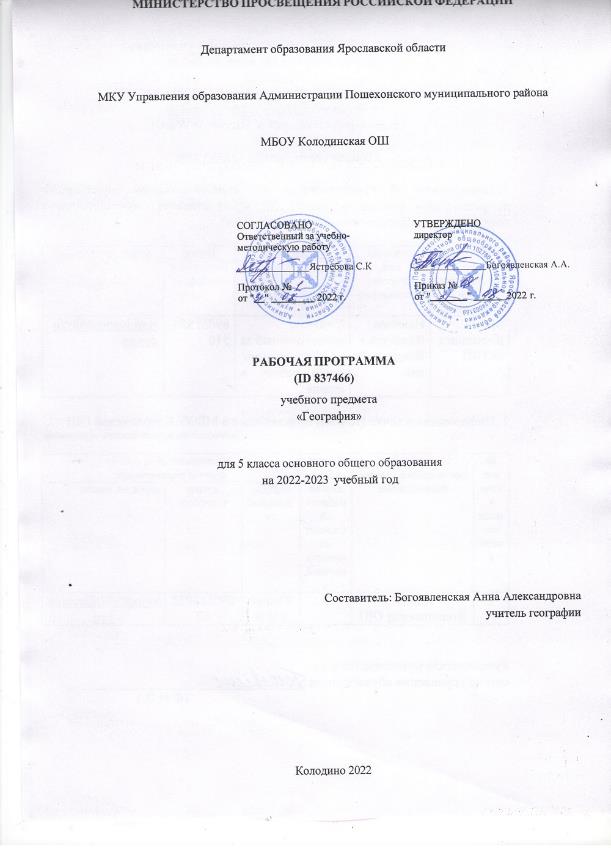 МИНИСТЕРСТВО ПРОСВЕЩЕНИЯ РОССИЙСКОЙ ФЕДЕРАЦИИДепартамент образования Ярославской областиМКУ Управления образования Администрации Пошехонского муниципального районаМБОУ Колодинская ОШСОГЛАСОВАНООтветственный за учебно-методическую работуУТВЕРЖДЕНОдиректор	Ястребова С.К		Богоявленская А.А.Протокол №от "  " 	 2022 г.Приказ №от "	" 	2022 г.РАБОЧАЯ ПРОГРАММА (ID 837466)учебного предмета«География»для 5 класса основного общего образования на 2022-2023 учебный годСоставитель: Богоявленская Анна Александровнаучитель географииКолодино 2022Рабочая программа по географии на уровне основного общего образования составлена на основе Требований к результатам освоения основной образовательной программы основного общего образования, представленных в Федеральном государственном образовательном стандарте основного общего образования, а также на основе характеристики планируемых результатов духовно- нравственного развития, воспитания и социализации обучающихся, представленной в Примерной программе воспитания (одобрено решением ФУМО от 02.06.202 г.).ПОЯСНИТЕЛЬНАЯ ЗАПИСКАПрограмма по географии отражает основные требования Федерального государственного образовательного стандарта основного общего образования к личностным, метапредметными предметным результатам освоения образовательных программ и составлена с учётом Концепции географического образования, принятой на Всероссийском съезде учителей географиии утверждённой Решением Коллегии Министерства просвещения и науки Российской Федерации от 24.12.2018 года.Рабочая программа даёт представление о целях обучения, воспитания и развития обучающихся средствами учебного предмета «География»; определяет возможности предмета для реализации требований к результатам освоения программ основного общего образования, требований к результатам обучения географии, а также основных видов деятельности обучающихся.ОБЩАЯ ХАРАКТЕРИСТИКА УЧЕБНОГО ПРЕДМЕТА «ГЕОГРАФИЯ»География в основной школе — предмет, формирующий у обучающихся систему комплексных социально ориентированных знаний о Земле как планете людей, об основных закономерностях развития природы, о размещении населения и хозяйства, об особенностях и о динамике основных природных, экологических и социально-экономических процессов, о проблемах взаимодействия природы и общества, географических подходах к устойчивому развитию территорий.Содержание курса географии в основной школе является базой для реализации краеведческого подхода в обучении, изучения географических закономерностей, теорий, законов и гипотез в старшей школе, базовым звеном в системе непрерывного географического образования, основой для последующей уровневой дифференциации.ЦЕЛИ ИЗУЧЕНИЯ УЧЕБНОГО ПРЕДМЕТА «ГЕОГРАФИЯ»Изучение географии в общем образовании направлено на достижение следующих целей:воспитание чувства патриотизма, любви к своей стране, малой родине, взаимопонимания с другими народами на основе формирования целостного географического образа России, ценностных ориентаций личности;развитие познавательных интересов, интеллектуальных и творческих способностей в процессе наблюдений за состоянием окружающей среды, решения географических задач, проблем повседневной жизни с использованием географических знаний, самостоятельного приобретения новых знаний;воспитание экологической культуры, соответствующей современному уровню геоэкологического мышления на основе освоения знаний о взаимосвязях в ПК, об основных географических особенностях природы, населения и хозяйства России и мира, своей местности, о способах сохранения окружающей среды и рационального использования природных ресурсов;формирование способности поиска и применения раз- личных источников географической информации, в том числе ресурсов Интернета, для описания, характеристики, объяснения и оценки разнообразных географических явлений и процессов, жизненных ситуаций;формирование комплекса практико-ориентированных гео- графических знаний и умений, необходимых для развития навыков их использования при решении проблем различной сложности в повседневной жизни на основе краеведческого материала, осмысления сущности происходящих в жизни процессов и явлений в современном поликультурном, полиэтничном и многоконфессиональном мире;формирование географических знаний и умений, необходимых для продолжения образования по направлениям подготовки (специальностям), требующим наличия серьёзной базы географических знаний.МЕСТО УЧЕБНОГО ПРЕДМЕТА «ГЕОГРАФИЯ» В УЧЕБНОМ ПЛАНЕВ системе общего образования «География» признана обязательным учебным предметом, который входит в состав предметной области «Общественно-научные предметы».Освоение содержания курса «География» в основной школе происходит с опорой на географические знания и умения, сформированные ранее в курсе «Окружающий мир».Учебным планом на изучение географии отводится один час в неделю в 5 классе, всего - 34 часа.СОДЕРЖАНИЕ УЧЕБНОГО ПРЕДМЕТАРаздел 1. Географическое изучение Земли Введение. География — наука о планете ЗемляЧто изучает география? Географические объекты, процессы и явления. Как география изучает объекты, процессы и явления. Географические методы изучения объектов и явлений. (Курсивом в содержании программы выделяется материал, который не является обязательным при изучении и не входит в содержание промежуточной или итоговой аттестации по предмету).Древо географических наук.Практическая работа1. Организация фенологических наблюдений в природе: планирование, участие в групповой работе, форма систематизации данных.( Анализ результатов фенологических наблюдений и наблюдений за погодой осуществляется в конце учебного года.)Тема 1. История географических открытийПредставления о мире в древности (Древний Китай, Древний Египет, Древняя Греция, Древний Рим). Путешествие Пифея. Плавания финикийцев вокруг Африки. Экспедиции Т. Хейердала как модель путешествий в древности. Появление географических карт.География в эпоху Средневековья: путешествия и открытия викингов, древних арабов, русских землепроходцев. Путешествия М. Поло и А. Никитина.Эпоха Великих географических открытий. Три пути в Индию. Открытие Нового света — экспедиция Х. Колумба. Первое кругосветное плавание — экспедиция Ф. Магеллана. Значение Великих географических открытий. Карта мира после эпохи Великих географических открытий.Географические открытия XVII—XIX вв. Поиски Южной Земли — открытие Австралии. Русские путешественники и мореплаватели на северо-востоке Азии. Первая русская кругосветная экспедиция (Русская экспедиция Ф. Ф. Беллинсгаузена, М. П. Лазарева — открытие Антарктиды).Географические исследования в ХХ в. Исследование полярных областей Земли. Изучение Мирового океана. Географические открытия Новейшего времени.Практические работыОбозначение на контурной карте географических объектов, открытых в разные периоды.Сравнение карт Эратосфена, Птолемея и современных карт по предложенным учителем вопросам.Раздел 2. Изображения земной поверхности Тема 1. Планы местностиВиды изображения земной поверхности. Планы местности. Условные знаки. Масштаб. Виды масштаба. Способы определения расстояний на местности. Глазомерная, полярная и маршрутная съёмка местности. Изображение на планах местности неровностей земной поверхности. Абсолютная и относительная высоты. Профессия топограф. Ориентирование по плану местности: стороны горизонта. Разнообразие планов (план города, туристические планы, военные, исторические и транспортные планы, планы местности в мобильных приложениях) и области их применения.Практические работыОпределение направлений и расстояний по плану местности.Составление описания маршрута по плану местности.Тема 2. Географические картыРазличия глобуса и географических карт. Способы перехода от сферической поверхности глобуса к плоскости географической карты. Градусная сеть на глобусе и картах. Параллели и меридианы.Экватор и нулевой меридиан. Географические координаты. Географическая широта и географическая долгота, их определение на глобусе и картах. Определение расстояний по глобусу.Искажения на карте. Линии градусной сети на картах. Определение расстояний с помощьюмасштаба и градусной сети. Разнообразие географических карт и их классификации. Способы изображения на мелкомасштабных географических картах. Изображение на физических картах высот и глубин. Географический атлас. Использование карт в жизни и хозяйственной деятельности людей. Сходство и различие плана местности и географической карты. Профессия картограф. Система космической навигации. Геоинформационные системы.Практические работыОпределение направлений и расстояний по карте полушарий.Определение географических координат объектов и определение объектов по их географическим координатам.Раздел 3. Земля — планета Солнечной системыЗемля в Солнечной системе. Гипотезы возникновения Земли. Форма, размеры Земли, их географические следствия.Движения Земли. Земная ось и географические полюсы. Гео- графические следствия движения Земли вокруг Солнца. Смена времён года на Земле. Дни весеннего и осеннего равноденствия, летнего и зимнего солнцестояния. Неравномерное распределение солнечного света и тепла на поверхности Земли. Пояса освещённости. Тропики и полярные круги. Вращение Земли вокруг своей оси. Смена дня и ночи на Земле.Влияние Космоса на Землю и жизнь людей.Практическая работа1. Выявление закономерностей изменения продолжительности дня и высоты Солнца над горизонтом в зависимости от географической широты и времени года на территории России.Раздел 4. Оболочки ЗемлиТема 1. Литосфера — каменная оболочка ЗемлиЛитосфера — твёрдая оболочка Земли. Методы изучения земных глубин. Внутреннее строение Земли: ядро, мантия, земная кора. Строение земной коры: материковая и океаническая кора. Вещества земной коры: минералы и горные породы. Образование горных пород. Магматические, осадочные и метаморфические горные породы.Проявления внутренних и внешних процессов образования рельефа. Движение литосферных плит. Образование вулканов и причины землетрясений. Шкалы измерения силы и интенсивности землетрясений. Изучение вулканов и землетрясений. Профессии сейсмолог и вулканолог. Разрушение и изменение горных пород и минералов под действием внешних и внутренних процессов. Виды выветривания. Формирование рельефа земной поверхности как результат действия внутренних и внешних сил.Рельеф земной поверхности и методы его изучения. Планетарные формы рельефа — материки и впадины океанов. Формы рельефа суши: горы и равнины. Различие гор по высоте, высочайшие горные системы мира. Разнообразие равнин по высоте. Формы равнинного рельефа, крупнейшие по площади равнины мира.Человек и литосфера. Условия жизни человека в горах и на равнинах. Деятельность человека, преобразующая земную поверхность, и связанные с ней экологические проблемы.Рельеф дна Мирового океана. Части подводных окраин материков. Срединно-океанические хребты. Острова, их типы по происхождению. Ложе Океана, его рельеф.Практическая работа1. Описание горной системы или равнины по физической карте.ЗаключениеПрактикум «Сезонные изменения в природе своей местности»Сезонные изменения продолжительности светового дня и высоты Солнца над горизонтом, температуры воздуха, поверхностных вод, растительного и животного мира.Практическая работа1. Анализ результатов фенологических наблюдений и наблюдений за погодой.ПЛАНИРУЕМЫЕ ОБРАЗОВАТЕЛЬНЫЕ РЕЗУЛЬТАТЫЛИЧНОСТНЫЕ РЕЗУЛЬТАТЫЛичностные результаты освоения программы основного общего образования по географии должны отражать готовность обучающихся руководствоваться системой позитивных ценностных ориентаций и расширения опыта деятельности на её основе и в процессе реализации основных направлений воспитательной деятельности, в том числе в части:Л1.Патриотического воспитания: осознание российской гражданской идентичности в поликультурном и многоконфессиональном обществе; проявление интереса к познанию природы, населения, хозяйства России, регионов и своего края, народов России; ценностное отношение к достижениям своей Родины — цивилизационному вкладу России; ценностное отношение к историческому и природному наследию и объектам природного и культурного наследия человечества, традициям разных народов, проживающих в родной стране; уважение к символам России, своего края.Л2.Гражданского воспитания:осознание российской гражданской идентичности (патриотизма, уважения к Отечеству, к прошлому и настоящему многонационального народа России, чувства ответственности и долга перед Родиной); готовность к выполнению обязанностей гражданина и реализации его прав, уважение прав, свобод и законных интересов других людей; активное участие в жизни семьи, образовательной организации, местного сообщества, родного края, страны для реализации целей устойчивого развития; представление о социальных нормах и правилах межличностных отношений в поликультурном и многоконфессиональном обществе;готовность к разно-образной совместной деятельности, стремление к взаимопониманию и взаимопомощи, готовность к участию в гуманитарной деятельности («экологический патруль», волонтёрство).Л3.Духовно-нравственного воспитания: ориентация на моральные ценности и нормы в ситуациях нравственного выбора; готовность оценивать своё поведение и поступки, а также поведение и поступки других людей с позиции нравственных и правовых норм с учётом осознания последствий для окружающей среды;развивать способности решать моральные проблемы на основе личностного выбора с опорой на нравственные ценности и принятые в российском обществе правила и нормы поведения с учётом осознания последствий для окружающей среды.Л4.Эстетического воспитания: восприимчивость к разным традициям своего и других народов, понимание роли этнических культурных традиций; ценностного отношения к природе и культуре своей страны, своей малой родины; природе и культуре других регионов и стран мира, объектам Всемирного культурного наследия человечества.Л5.Ценности научного познания: ориентация в деятельности на современную систему научных представлений географических наук об основных закономерностях развития природы и общества, о взаимосвязях человека с природной и социальной средой; овладение читательской культурой как средством познания мира для применения различных источников географической информации при решении познавательных и практико-ориентированных задач; овладение основными навыками исследовательской деятельности в географических науках, установка на осмысление опыта, наблюдений и стремление совершенствовать пути достижения индивидуального и коллективного благополучия.Л6.Физического воспитания, формирования культуры здоровья и эмоционального благополучия: осознание ценности жизни; ответственное отношение к своему здоровью и установка на здоровый образ жизни (здоровое питание, соблюдение гигиенических правил, сбалансированный режим  занятий и отдыха, регулярная физическая активность);соблюдение правил безопасности в природе; навыков безопасного поведения в интернет-среде; способность адаптироваться к стрессовым ситуациям и меняющимся социальным, информационным и природным условиям, в том числе осмысляя собственный опыт и выстраивая дальнейшие цели; сформированность навыка рефлексии, признание своего права на ошибку и такого же права другого человека; готовность и способность осознанно выполнять и пропагандировать правила здорового, безопасного и экологически целесообразного образа жизни; бережно относиться к природе и окружающей среде.Л7.Трудового воспитания: установка на активное участие в решении практических задач (в рамках семьи, школы, города, края) технологической и социальной направленности, способность инициировать, планировать и самостоятельно выполнять такого рода деятельность; интерес к практическому изучению профессий и труда различного рода, в том числе на основе применения географических знаний; осознание важности обучения на протяжении всей жизни для успешной профессиональной деятельности и развитие необходимых умений для этого; осознанный выбор и построение индивидуальной траектории образования и жизненных планов с учётом личных и общественных интересов и потребностей.Л8.Экологического воспитания:ориентация на применение географических знаний для решения задач в области окружающей среды, планирования поступков и оценки их возможных последствий для окружающей среды; осознание глобального характера экологических проблем и путей их решения; активное неприятие действий, приносящих вред окружающей среде; осознание своей роли как гражданина и потребителя в условиях взаимосвязи природной, технологической и социальной сред; готовность к участию в практической деятельности экологической направленности.МЕТАПРЕДМЕТНЫЕ РЕЗУЛЬТАТЫИзучение географии в основной школе способствует достижению метапредметных результатов, в том числе:Овладению универсальными познавательными действиями:Базовые логические действияВыявлять и характеризовать существенные признаки географических объектов, процессов и явлений;устанавливать существенный признак классификации географических объектов, процессов и явлений, основания для их сравнения;выявлять закономерности и противоречия в рассматриваемых фактах и данных наблюдений с учётом предложенной географической задачи;выявлять дефициты географической информации, данных, необходимых для решения поставленной задачи;выявлять причинно-следственные связи при изучении географических объектов, процессов и явлений; делать выводы с использованием дедуктивных и индуктивных умозаключений, умозаключений по аналогии, формулировать гипотезы о взаимосвязях географических объектов, процессов и явлений;самостоятельно выбирать способ решения учебной географической задачи (сравнивать несколько вариантов решения, выбирать наиболее подходящий с учётом самостоятельно выделенных критериев).Базовые исследовательские действияИспользовать географические вопросы как исследовательский инструмент познания;формулировать географические вопросы, фиксирующие разрыв между реальным и желательным состоянием ситуации, объекта, и самостоятельно устанавливать искомое и данное;формировать гипотезу об истинности собственных суждений и суждений других, аргументировать свою позицию, мнение по географическим аспектам различных вопросов и проблем;проводить по плану несложное географическое исследование, в том числе на краеведческом материале, по установлению особенностей изучаемых географических объектов, причинно- следственных связей и зависимостей между географическими объектами, процессами и явлениями;оценивать достоверность информации, полученной в ходе географического исследования;самостоятельно формулировать обобщения и выводы по результатам проведённого наблюдения или исследования, оценивать достоверность полученных результатов и выводов;прогнозировать возможное дальнейшее развитие географических объектов, процессов и явлений, событий и их последствия в аналогичных или сходных ситуациях, а также выдвигать предположения об их развитии в изменяющихся условиях окружающей среды.Работа с информациейприменять различные методы, инструменты и запросы при поиске и отборе информации или данных из источников географической информации с учётом предложенной учебной задачи и заданных критериев;выбирать, анализировать и интерпретировать географическую информацию различных видов и форм представления;находить сходные аргументы, подтверждающие или опровергающие одну и ту же идею, в различных источниках географической информации;самостоятельно выбирать оптимальную форму представления географической информации;оценивать надёжность географической информации по критериям, предложенным учителем или сформулированным самостоятельно;систематизировать географическую информацию в разных формах.Овладению универсальными коммуникативными действиями:Общениеформулировать суждения, выражать свою точку зрения по географическим аспектам различных вопросов в устных и письменных текстах;в ходе диалога и/или дискуссии задавать вопросы по существу обсуждаемой темы и высказывать идеи, нацеленные на решение задачи и поддержание благожелательности общения;сопоставлять свои суждения по географическим вопросам с суждениями других участников диалога, обнаруживать различие и сходство позиций;публично представлять результаты выполненного исследования или проекта.Совместная деятельность (сотрудничество)принимать цель совместной деятельности при выполнении учебных географическихпроектов, коллективно строить действия по её достижению: распределять роли, договариваться, обсуждать процесс и результат совместной работы;планировать организацию совместной работы, при выполнении учебных географических проектов определять свою роль (с учётом предпочтений и возможностей всех участников взаимодействия), участвовать в групповых формах работы, выполнять свою часть работы, достигать качественного результата по своему направлению и координировать свои действия с другими членами команды;сравнивать результаты выполнения учебного географического проекта с исходной задачей и оценивать вклад каждого члена команды в достижение результатов, разделять сферу ответственности.Овладению универсальными учебными регулятивными действиями: Самоорганизациясамостоятельно составлять алгоритм решения географических задач и выбирать способ их решения с учётом имеющихся ресурсов и собственных возможностей, аргументировать предлагаемые варианты решений;составлять план действий (план реализации намеченного алгоритма решения), корректировать предложенный алгоритм с учётом получения новых знаний об изучаемом объекте.Самоконтроль (рефлексия)  -  владеть способами самоконтроля и рефлексии;объяснять причины достижения (недостижения) результатов деятельности, давать оценку приобретённому опыту;вносить коррективы в деятельность на основе новых обстоятельств, изменившихся ситуаций, установленных ошибок, возникших трудностей;оценивать соответствие результата цели и условиямПринятие себя и другихосознанно относиться к другому человеку, его мнению;признавать своё право на ошибку и такое же право другого.ПРЕДМЕТНЫЕ РЕЗУЛЬТАТЫПриводить примеры географических объектов, процессов и явлений, изучаемых различными ветвями географической науки;приводить примеры методов исследования, применяемых в географии;выбирать источники географической информации (картографические, текстовые, видео и фотоизображения, интернет-ресурсы), необходимые для изучения истории географических открытий и важнейших географических исследований современности;интегрировать и интерпретировать информацию о путешествиях и географических исследованиях Земли, представленную в одном или нескольких источниках;различать вклад великих путешественников в географическое изучение Земли;описывать и сравнивать маршруты их путешествий;находить в различных источниках информации (включая интернет-ресурсы) факты, позволяющие оценить вклад российских путешественников и исследователей в развитие знаний о Земле;различать вклад великих путешественников в географическое изучение Земли;описывать и сравнивать маршруты их путешествий;находить в различных источниках информации (включая интернет-ресурсы) факты, позволяющие оценить вклад российских путешественников и исследователей в развитие знаний о Земле;определять направления, расстояния по плану местности и по географическим картам, географические координаты по географическим картам;использовать условные обозначения планов местности и географических карт для получения информации, необходимой для решения учебных и (или) практико-ориентированных задач;применять понятия «план местности», «географическая карта», «аэрофотоснимок»,«ориентирование на местности», «стороны горизонта», «горизонтали», «масштаб», «условные знаки» для решения учебных и практико-ориентированных задач;различать понятия «план местности» и «географическая карта», параллель» и «меридиан»;приводить примеры влияния Солнца на мир живой и неживой природы;объяснять причины смены дня и ночи и времён года;устанавливать эмпирические зависимости между продолжительностью дня и географической широтой местности, между высотой Солнца над горизонтом и географической широтой местности на основе анализа данных наблюдений; описывать внутреннее строение Земли;различать понятия «земная кора»; «ядро», «мантия»; «минерал» и «горная порода»;различать понятия «материковая» и «океаническая» земная кора;различать изученные минералы и горные породы, материковую и океаническую земную кору;показывать на карте и обозначать на контурной карте материки и океаны, крупные формы рельефа Земли;различать горы и равнины;классифицировать формы рельефа суши по высоте и по внешнему облику;называть причины землетрясений и вулканических извержений;применять понятия «литосфера», «землетрясение», «вулкан», «литосферная плита»,«эпицентр землетрясения» и «очаг землетрясения» для решения учебных и (или) практико- ориентированных задач;применять понятия «эпицентр землетрясения» и «очаг землетрясения» для решения познавательных задач;распознавать проявления в окружающем мире внутренних и внешних процессов рельефообразования: вулканизма, землетрясений; физического, химического и биологического видов выветривания;классифицировать острова по происхождению;приводить примеры опасных природных явлений в литосфере и средств их предупреждения;приводить примеры изменений в литосфере в результате деятельности человека на примере своей местности, России и мира;приводить примеры актуальных проблем своей местности, решение которых невозможно без участия представителей географических специальностей, изучающих литосферу;приводить примеры действия внешних процессов рельефообразования и наличия полезных ископаемых в своей местности;представлять результаты фенологических наблюдений и наблюдений за погодой в различной форме (табличной, графической, географического описания).ТЕМАТИЧЕСКОЕ  ПЛАНИРОВАНИЕПОУРОЧНОЕ ПЛАНИРОВАНИЕУЧЕБНО-МЕТОДИЧЕСКОЕ ОБЕСПЕЧЕНИЕ ОБРАЗОВАТЕЛЬНОГО ПРОЦЕССАОБЯЗАТЕЛЬНЫЕ УЧЕБНЫЕ МАТЕРИАЛЫ ДЛЯ УЧЕНИКААлексеев А.И., Николина В.В., Липкина Е.К. и другие. География, 5 класс/ Акционерное общество «Издательство «Просвещение»;Николина В.В.Рабочая тетрадь «Мой тренажер» для 5-6, классов. Просвещение Дубинина С.П.. География. Практические работы. 5-6 классы,Шильдовский География. Проверочные работы, 5-6 классы Гусева Е.Е. «Конструктор текущего контроля», Просвещение Атлас по географии для 5 класса. Издательство «Дрофа» Контурные карты по географии 5 классЭлектронное приложение к учебнику географии 5-6 классыМЕТОДИЧЕСКИЕ МАТЕРИАЛЫ ДЛЯ УЧИТЕЛЯНиколина В.В. А.И. Алексеев, Е.К. Липкина География. Рабочие программы. Предметная линия учебников «Полярная звезда». 5 – 9 классы: пособие для учителей общеобразовательных учреждений/  - М.: Просвещение, 2019 Николина В.В. Липкина Е.К. География 5-9 классы. Проекты и творческие работы. – М.: ПросвещениеНиколина В.В. География. Поурочные разработки.5-6 классы. Пособие для учителя (Полярная звезда) Рабочая программа воспитания обучающихся на уровне основного общего образованияЦИФРОВЫЕ ОБРАЗОВАТЕЛЬНЫЕ РЕСУРСЫ И РЕСУРСЫ СЕТИ ИНТЕРНЕТЕдиная коллекция ЦОР. 1. Географические обучающие модели. http://school-collection.edu.ru/catalog/rubr/2d5dc937-826a-4695- 8479-da00a58992ce/?interface=catalog&class[]=48&subject[]=28География 6-10 классы. http://school-collection.edu.ru/catalog/rubr/523e4226-60b8-b9f7-d940- 984745d86418/118882/?interface=catalog&class=48&subject=28Географический атлас (geography.su/atlas) http://geography.su/atlas/item/f00/s00/z0000000/ 3.Видеоуроки (interneturok.ru/ru/shool/geograty/) http://interneturok.ru/Мегаэнциклопедия Кирилла и Мефодия (megabook.ru/rubric/ГЕОГРАФИЯ. http://megabook.ru/rubric/ГЕОГРАФИЯМир карт (mirkart.ru). http://www.mirkart.ru/ Электронное приложение к газете “1 сентября» (geo.1 september.ru/urok). Я класс https://www.yaklass.ru/Российская электронная школа https://resh.edu.ru/http://skiv.instrao.ru/bank-zadaniy/ институт стратегии развития  образования Российской Академии образованияhttps://15srv.uralschool.ru/?section_id=213  ресурсы по формированию и оценке функциональной грамотностиОткрытый банк заданий ОГЭ (fipi.ru)/ http://www.fipi.ru/Официальный портал ЕГЭ (ege.edu.ru). http://www.ege.edu.ru/ru/main/ 9.Официальный портал ГИА (gia.edu.ru) http://gia.edu.ru/ru/graduates_classes/exam/ 10.Презентации по географии (ppt4web.ru/geografija) http://ppt4web.ru/geografija 11.География http://geographyofrussia.com/Интерактивные карты http://mygeog.ru/rubrica/interaktivnye-karty/Интерактивные карты России http://www.edu.ru/maps/cmn/tematic_maps.shtml?#2Презентации по географии http://900igr.net/prezentacii-po-geografii.htmlПрезентации по географии http://presentaci.ru/prezentacii-po-geografii/СD и DVDдиски:Уроки географии Кирилла и Мефодия. 6 класс. – М. «Кирилл и Мефодий»Электронное приложение к учебнику 5-6 классыМАТЕРИАЛЬНО-ТЕХНИЧЕСКОЕ ОБЕСПЕЧЕНИЕ ОБРАЗОВАТЕЛЬНОГО ПРОЦЕССАУЧЕБНОЕ ОБОРУДОВАНИЕ   КАРТЫ ГЕОГРАФИЧЕСКИЕ//КАРТЫ МИРА:Физическая карта миракарта полушарийПолитическая карта мира 4.Физическая карта Россиитопографические картыплан местностиГлобус Земли физическийи демонстрационныйКомпьютерПроекторИнтерактивная доскаАкустическая система. Энциклопедии Иллюстрации по географии (картины учебные )Модель вулканаМодель горМодель холмовРельефные плакатыОБОРУДОВАНИЕ ДЛЯ ПРОВЕДЕНИЯ ЛАБОРАТОРНЫХ И ПРАКТИЧЕСКИХ РАБОТТеллурийКоллекции горных пород и минераловГербарииКомпасыТермометр№Тип урока / дата проведТема урокаОсновное содержание урокаПрактические работы - экскурсииХарактеристика основных видов деятельности обучающихсяХарактеристика основных видов деятельности обучающихсяХарактеристика основных видов деятельности обучающихсяФормы контроляФормы контроляИспользование ПО, ЦОР, учебного оборудованияИспользование ПО, ЦОР, учебного оборудованияИспользование ПО, ЦОР, учебного оборудованияИспользование ПО, ЦОР, учебного оборудованияДомашнее заданиеВВЕДЕНИЕ . География – наука  о планете Земля– 1ч  ВВЕДЕНИЕ . География – наука  о планете Земля– 1ч  ВВЕДЕНИЕ . География – наука  о планете Земля– 1ч  ВВЕДЕНИЕ . География – наука  о планете Земля– 1ч  1.Урок-экскурсия.Географические методы изучения окружающей среды: наблюдение, описание, эксперимент. Экскурсия – практикум №1«Организация фенологических наблюдений в природе. Ведение календаря погоды»Что изучает география. Значение географических знаний в современной  жиз ни.   Профессии, связанные с географией. Методы географической науки. Способы организации собственнойучебной деятельности. Развитие навыков создания и поддержки индивидуальной информационной среды. Практическая работа: организация  фенологических наблюдений в природеЧто изучает география. Значение географических знаний в современной  жиз ни.   Профессии, связанные с географией. Методы географической науки. Способы организации собственнойучебной деятельности. Развитие навыков создания и поддержки индивидуальной информационной среды. Практическая работа: организация  фенологических наблюдений в природеОпределять значение географическихзнаний в современной жизни. Определять главные задачи современной географии. Выявлять методы географической науки. Оценивать рольгеографической науки в жизни общества.Устанавливать основные приёмы работы с учебникомОпределять значение географическихзнаний в современной жизни. Определять главные задачи современной географии. Выявлять методы географической науки. Оценивать рольгеографической науки в жизни общества.Устанавливать основные приёмы работы с учебникомОпределять значение географическихзнаний в современной жизни. Определять главные задачи современной географии. Выявлять методы географической науки. Оценивать рольгеографической науки в жизни общества.Устанавливать основные приёмы работы с учебникомОбобщающая таблицаОтчёт о наблюдении Календарь погодыОбобщающая таблицаОтчёт о наблюдении Календарь погодыhttp://www.tomovl.ru/earth.htm NASA: взгляд из космоса (сайт Л. Томова).http://students.russianplanet.ru/geography/tests/control07.htm Тест «Топонимика»http://astronomus.ru/solar/earth/poverhnost_earth.html (Астрономия для любителя). Поверхность планеты Земля и методы изучения Земли.http://astronomus.ru/solar/earth/photo_earth.html (Астрономия для любителя). Фото Земли из космоса.http://beta-maps.yandex.ru/?ll=48.993349%2C53.208041&spn=2.579036%2C1.035544&l=sat Карты-бета (Роскартография. ЗАО Геоцентр «Консалтинг»).www.glossary.ru/cgi  bin/gl_ind2.cgi?xRDluklno,lxqol!otxywzslt (Web-and-press).Глоссарий Геодезические инструменты ... Принципы и методы наук о ... Физико-географическоерайонированиеhttp://school-collection.edu.ru/catalog/rubr/8f5d7210-86a6-11da-a72b-0800200c9a66/20186/  (Дрофа). Приборы и инструменты для измерения элементов погоды.http://www.tomovl.ru/earth.htm NASA: взгляд из космоса (сайт Л. Томова).http://students.russianplanet.ru/geography/tests/control07.htm Тест «Топонимика»http://astronomus.ru/solar/earth/poverhnost_earth.html (Астрономия для любителя). Поверхность планеты Земля и методы изучения Земли.http://astronomus.ru/solar/earth/photo_earth.html (Астрономия для любителя). Фото Земли из космоса.http://beta-maps.yandex.ru/?ll=48.993349%2C53.208041&spn=2.579036%2C1.035544&l=sat Карты-бета (Роскартография. ЗАО Геоцентр «Консалтинг»).www.glossary.ru/cgi  bin/gl_ind2.cgi?xRDluklno,lxqol!otxywzslt (Web-and-press).Глоссарий Геодезические инструменты ... Принципы и методы наук о ... Физико-географическоерайонированиеhttp://school-collection.edu.ru/catalog/rubr/8f5d7210-86a6-11da-a72b-0800200c9a66/20186/  (Дрофа). Приборы и инструменты для измерения элементов погоды.http://www.tomovl.ru/earth.htm NASA: взгляд из космоса (сайт Л. Томова).http://students.russianplanet.ru/geography/tests/control07.htm Тест «Топонимика»http://astronomus.ru/solar/earth/poverhnost_earth.html (Астрономия для любителя). Поверхность планеты Земля и методы изучения Земли.http://astronomus.ru/solar/earth/photo_earth.html (Астрономия для любителя). Фото Земли из космоса.http://beta-maps.yandex.ru/?ll=48.993349%2C53.208041&spn=2.579036%2C1.035544&l=sat Карты-бета (Роскартография. ЗАО Геоцентр «Консалтинг»).www.glossary.ru/cgi  bin/gl_ind2.cgi?xRDluklno,lxqol!otxywzslt (Web-and-press).Глоссарий Геодезические инструменты ... Принципы и методы наук о ... Физико-географическоерайонированиеhttp://school-collection.edu.ru/catalog/rubr/8f5d7210-86a6-11da-a72b-0800200c9a66/20186/  (Дрофа). Приборы и инструменты для измерения элементов погоды.http://www.tomovl.ru/earth.htm NASA: взгляд из космоса (сайт Л. Томова).http://students.russianplanet.ru/geography/tests/control07.htm Тест «Топонимика»http://astronomus.ru/solar/earth/poverhnost_earth.html (Астрономия для любителя). Поверхность планеты Земля и методы изучения Земли.http://astronomus.ru/solar/earth/photo_earth.html (Астрономия для любителя). Фото Земли из космоса.http://beta-maps.yandex.ru/?ll=48.993349%2C53.208041&spn=2.579036%2C1.035544&l=sat Карты-бета (Роскартография. ЗАО Геоцентр «Консалтинг»).www.glossary.ru/cgi  bin/gl_ind2.cgi?xRDluklno,lxqol!otxywzslt (Web-and-press).Глоссарий Геодезические инструменты ... Принципы и методы наук о ... Физико-географическоерайонированиеhttp://school-collection.edu.ru/catalog/rubr/8f5d7210-86a6-11da-a72b-0800200c9a66/20186/  (Дрофа). Приборы и инструменты для измерения элементов погоды.§. 1 стр 4 – 8Р.т  стр. 5 -6   упр. 4,8,9Оформление  пр работыРазвитие географических знаний о Земле– 6 чРазвитие географических знаний о Земле– 6 чРазвитие географических знаний о Земле– 6 чРазвитие географических знаний о Земле– 6 чРазвитие географических знаний о Земле– 6 чРазвитие географических знаний о Земле– 6 чРазвитие географических знаний о Земле– 6 ч  2 комбинированныйИстория изучения Земли и развитие географии. Начало Великих географических открытийРазвитие представлений человека о мире от древнос ти до наших дней. Аристотель, Эратосфен, Птолемей. Путешествия Марко Поло и А. Никитина. Великиегеографические открытия; их вклад в развитие цивилизации. Васко да Гама, X. Колумб, Ф. Магеллан Плавания Ф. Дрейка и В. Баренца.Дальнейшие открытия и исследования материков. А. Тасман, Дж. Кук. Покорение Северного полюса: Р.Амундсен,Р. Пири. Путешествия Т. Хейердала.Практическая работа: обозначение  на контурной карте маршрутов путешествий, географических объектов, от-крытых в разные периодыРазвитие представлений человека о мире от древнос ти до наших дней. Аристотель, Эратосфен, Птолемей. Путешествия Марко Поло и А. Никитина. Великиегеографические открытия; их вклад в развитие цивилизации. Васко да Гама, X. Колумб, Ф. Магеллан Плавания Ф. Дрейка и В. Баренца.Дальнейшие открытия и исследования материков. А. Тасман, Дж. Кук. Покорение Северного полюса: Р.Амундсен,Р. Пири. Путешествия Т. Хейердала.Практическая работа: обозначение  на контурной карте маршрутов путешествий, географических объектов, от-крытых в разные периодыВыявлять изменения географическихпредставлений у людей в древности, в эпоху Великих географических открытий. Определять вклад величайшихучёных и путешественников в развитие географической науки. Систематизировать информацию о путешествиях и открытиях. Находить информацию (в Интернете, печатных СМИ, дополнительной литературе) о развитии географических знаний о ЗемлеВыявлять изменения географическихпредставлений у людей в древности, в эпоху Великих географических открытий. Определять вклад величайшихучёных и путешественников в развитие географической науки. Систематизировать информацию о путешествиях и открытиях. Находить информацию (в Интернете, печатных СМИ, дополнительной литературе) о развитии географических знаний о ЗемлеВыявлять изменения географическихпредставлений у людей в древности, в эпоху Великих географических открытий. Определять вклад величайшихучёных и путешественников в развитие географической науки. Систематизировать информацию о путешествиях и открытиях. Находить информацию (в Интернете, печатных СМИ, дополнительной литературе) о развитии географических знаний о ЗемлеСообщенияКонтурная картаСообщенияКонтурная картаhttp://ru.wikipedia.org/wiki/%D0%9C%D0%B0%D1%80%D0%BA%D0%BE_%D0%9F%D0%BE%D0%BB%D0%BE (Свободная энциклопедия ВикипедиЯ). Марко Поло, итальянский путешественник.http://ru.wikipedia.org/wiki/%D0%90%D1%84%D0%B0%D0%BD%D0%B0%D1%81%D0%B8%D0%B9_%D0%9D%D0%B8%D0%BA%D0%B8%D1%82%D0%B8%D0%BD (Свободная энциклопедия ВикипедиЯ).  А. Никитин- тверской купец-путешественник.http://school-collection.edu.ru/catalog/rubr/8f5d7210-86a6-11da-a72b-0800200c9a66/20151/? (Дрофа). Дрейк, Френсис. ок. 1540-1596), английский мореплавательhttp://ru.wikipedia.org/wiki/%D0%9C%D0%B0%D1%80%D0%BA%D0%BE_%D0%9F%D0%BE%D0%BB%D0%BE (Свободная энциклопедия ВикипедиЯ). Марко Поло, итальянский путешественник.http://ru.wikipedia.org/wiki/%D0%90%D1%84%D0%B0%D0%BD%D0%B0%D1%81%D0%B8%D0%B9_%D0%9D%D0%B8%D0%BA%D0%B8%D1%82%D0%B8%D0%BD (Свободная энциклопедия ВикипедиЯ).  А. Никитин- тверской купец-путешественник.http://school-collection.edu.ru/catalog/rubr/8f5d7210-86a6-11da-a72b-0800200c9a66/20151/? (Дрофа). Дрейк, Френсис. ок. 1540-1596), английский мореплавательhttp://ru.wikipedia.org/wiki/%D0%9C%D0%B0%D1%80%D0%BA%D0%BE_%D0%9F%D0%BE%D0%BB%D0%BE (Свободная энциклопедия ВикипедиЯ). Марко Поло, итальянский путешественник.http://ru.wikipedia.org/wiki/%D0%90%D1%84%D0%B0%D0%BD%D0%B0%D1%81%D0%B8%D0%B9_%D0%9D%D0%B8%D0%BA%D0%B8%D1%82%D0%B8%D0%BD (Свободная энциклопедия ВикипедиЯ).  А. Никитин- тверской купец-путешественник.http://school-collection.edu.ru/catalog/rubr/8f5d7210-86a6-11da-a72b-0800200c9a66/20151/? (Дрофа). Дрейк, Френсис. ок. 1540-1596), английский мореплавательhttp://ru.wikipedia.org/wiki/%D0%9C%D0%B0%D1%80%D0%BA%D0%BE_%D0%9F%D0%BE%D0%BB%D0%BE (Свободная энциклопедия ВикипедиЯ). Марко Поло, итальянский путешественник.http://ru.wikipedia.org/wiki/%D0%90%D1%84%D0%B0%D0%BD%D0%B0%D1%81%D0%B8%D0%B9_%D0%9D%D0%B8%D0%BA%D0%B8%D1%82%D0%B8%D0%BD (Свободная энциклопедия ВикипедиЯ).  А. Никитин- тверской купец-путешественник.http://school-collection.edu.ru/catalog/rubr/8f5d7210-86a6-11da-a72b-0800200c9a66/20151/? (Дрофа). Дрейк, Френсис. ок. 1540-1596), английский мореплаватель§.2  стр10-12  Р.т    стр  8 – 9   упр.8 3Эпоха Великих географических открытий   Пр раб №  2 «Работа с картой «Имена на карте»Развитие представлений человека о мире от древнос ти до наших дней. Аристотель, Эратосфен, Птолемей. Путешествия Марко Поло и А. Никитина. Великиегеографические открытия; их вклад в развитие цивилизации. Васко да Гама, X. Колумб, Ф. Магеллан Плавания Ф. Дрейка и В. Баренца.Дальнейшие открытия и исследования материков. А. Тасман, Дж. Кук. Покорение Северного полюса: Р.Амундсен,Р. Пири. Путешествия Т. Хейердала.Практическая работа: обозначение  на контурной карте маршрутов путешествий, географических объектов, от-крытых в разные периодыРазвитие представлений человека о мире от древнос ти до наших дней. Аристотель, Эратосфен, Птолемей. Путешествия Марко Поло и А. Никитина. Великиегеографические открытия; их вклад в развитие цивилизации. Васко да Гама, X. Колумб, Ф. Магеллан Плавания Ф. Дрейка и В. Баренца.Дальнейшие открытия и исследования материков. А. Тасман, Дж. Кук. Покорение Северного полюса: Р.Амундсен,Р. Пири. Путешествия Т. Хейердала.Практическая работа: обозначение  на контурной карте маршрутов путешествий, географических объектов, от-крытых в разные периодыВыявлять изменения географическихпредставлений у людей в древности, в эпоху Великих географических открытий. Определять вклад величайшихучёных и путешественников в развитие географической науки. Систематизировать информацию о путешествиях и открытиях. Находить информацию (в Интернете, печатных СМИ, дополнительной литературе) о развитии географических знаний о ЗемлеВыявлять изменения географическихпредставлений у людей в древности, в эпоху Великих географических открытий. Определять вклад величайшихучёных и путешественников в развитие географической науки. Систематизировать информацию о путешествиях и открытиях. Находить информацию (в Интернете, печатных СМИ, дополнительной литературе) о развитии географических знаний о ЗемлеВыявлять изменения географическихпредставлений у людей в древности, в эпоху Великих географических открытий. Определять вклад величайшихучёных и путешественников в развитие географической науки. Систематизировать информацию о путешествиях и открытиях. Находить информацию (в Интернете, печатных СМИ, дополнительной литературе) о развитии географических знаний о ЗемлеОтчет о практич работе: таблица, анализ картыОтчет о практич работе: таблица, анализ картыhttp://www.krugosvet.ru/articles/115/1011538/1011538a2.htm (Энциклопедия Кругосвет). Открытие Америки,http://history.worlds.ru/new/invent_america.shtml (История миров). Открытие Америки,http://ru.wikipedia.org/wiki/%D0%9C%D0%B0%D0%B3%D0%B5%D0%BB%D0%BB%D0%B0%D0%BD (Свободная энциклопедия ВикипедиЯ). Ф. Магеллан,http://ic-magellan.ru/ (ООО ИК «Магеллан). Ф. Магелланhttp://school-collection.edu.ru/catalog/rubr/8f5d7210-86a6-11da-a72b-0800200c9a66/20151/? (Дрофа). Лисянский Ю.Ф.. 1773-1837) - русский мореплаватель, исследователь-гидролог, известный путешественник.http://www.krugosvet.ru/articles/115/1011538/1011538a2.htm (Энциклопедия Кругосвет). Открытие Америки,http://history.worlds.ru/new/invent_america.shtml (История миров). Открытие Америки,http://ru.wikipedia.org/wiki/%D0%9C%D0%B0%D0%B3%D0%B5%D0%BB%D0%BB%D0%B0%D0%BD (Свободная энциклопедия ВикипедиЯ). Ф. Магеллан,http://ic-magellan.ru/ (ООО ИК «Магеллан). Ф. Магелланhttp://school-collection.edu.ru/catalog/rubr/8f5d7210-86a6-11da-a72b-0800200c9a66/20151/? (Дрофа). Лисянский Ю.Ф.. 1773-1837) - русский мореплаватель, исследователь-гидролог, известный путешественник.http://www.krugosvet.ru/articles/115/1011538/1011538a2.htm (Энциклопедия Кругосвет). Открытие Америки,http://history.worlds.ru/new/invent_america.shtml (История миров). Открытие Америки,http://ru.wikipedia.org/wiki/%D0%9C%D0%B0%D0%B3%D0%B5%D0%BB%D0%BB%D0%B0%D0%BD (Свободная энциклопедия ВикипедиЯ). Ф. Магеллан,http://ic-magellan.ru/ (ООО ИК «Магеллан). Ф. Магелланhttp://school-collection.edu.ru/catalog/rubr/8f5d7210-86a6-11da-a72b-0800200c9a66/20151/? (Дрофа). Лисянский Ю.Ф.. 1773-1837) - русский мореплаватель, исследователь-гидролог, известный путешественник.http://www.krugosvet.ru/articles/115/1011538/1011538a2.htm (Энциклопедия Кругосвет). Открытие Америки,http://history.worlds.ru/new/invent_america.shtml (История миров). Открытие Америки,http://ru.wikipedia.org/wiki/%D0%9C%D0%B0%D0%B3%D0%B5%D0%BB%D0%BB%D0%B0%D0%BD (Свободная энциклопедия ВикипедиЯ). Ф. Магеллан,http://ic-magellan.ru/ (ООО ИК «Магеллан). Ф. Магелланhttp://school-collection.edu.ru/catalog/rubr/8f5d7210-86a6-11da-a72b-0800200c9a66/20151/? (Дрофа). Лисянский Ю.Ф.. 1773-1837) - русский мореплаватель, исследователь-гидролог, известный путешественник.§. 3 стр 13 -15  сообщение о путешественнике   4комбинированныйРоссийские путешественники. Земплепроходцы. Географические изучения территории России.  Русские землепроходцы — исследователи Сибири и Дальнего Востока. Ермак,И. Москвитин, С. Дежнёв, В. Беринг,В. Поярков, Е. Хабаров. Великая Северная экспедиция. Х. Лаптев, Д. Лаптев,С. Челюскин. Первая русская кругосветная экспедиция И. Крузенштерна и Ю. Лисянского. Первая Антарктическаяэкспедиция Ф. Беллинсгаузена и М. Лазарева. Российские исследования в Арктике.Практическая работа: составление списка источников информации по теме «Имена русских первопроходцев имореплавателей на карте мира»Русские землепроходцы — исследователи Сибири и Дальнего Востока. Ермак,И. Москвитин, С. Дежнёв, В. Беринг,В. Поярков, Е. Хабаров. Великая Северная экспедиция. Х. Лаптев, Д. Лаптев,С. Челюскин. Первая русская кругосветная экспедиция И. Крузенштерна и Ю. Лисянского. Первая Антарктическаяэкспедиция Ф. Беллинсгаузена и М. Лазарева. Российские исследования в Арктике.Практическая работа: составление списка источников информации по теме «Имена русских первопроходцев имореплавателей на карте мира»Прослеживать и описывать по картам маршруты путешествий по территории РоссииЗаполнение таблицы (продолжаем работу)Находить информацию( в Интернете и других источниках) о путешествиях русских  путешественников Прослеживать и описывать по картам маршруты путешествий по территории РоссииЗаполнение таблицы (продолжаем работу)Находить информацию( в Интернете и других источниках) о путешествиях русских  путешественников Прослеживать и описывать по картам маршруты путешествий по территории РоссииЗаполнение таблицы (продолжаем работу)Находить информацию( в Интернете и других источниках) о путешествиях русских  путешественников таблицатаблица§.4 стр 16-17  Подготовить сообщение о русском путешественнике5Российские путешественники. Исследования Мирового океана и АрктикиРусские землепроходцы — исследователи Сибири и Дальнего Востока. Ермак,И. Москвитин, С. Дежнёв, В. Беринг,В. Поярков, Е. Хабаров. Великая Северная экспедиция. Х. Лаптев, Д. Лаптев,С. Челюскин. Первая русская кругосветная экспедиция И. Крузенштерна и Ю. Лисянского. Первая Антарктическаяэкспедиция Ф. Беллинсгаузена и М. Лазарева. Российские исследования в Арктике.Практическая работа: составление списка источников информации по теме «Имена русских первопроходцев имореплавателей на карте мира»Русские землепроходцы — исследователи Сибири и Дальнего Востока. Ермак,И. Москвитин, С. Дежнёв, В. Беринг,В. Поярков, Е. Хабаров. Великая Северная экспедиция. Х. Лаптев, Д. Лаптев,С. Челюскин. Первая русская кругосветная экспедиция И. Крузенштерна и Ю. Лисянского. Первая Антарктическаяэкспедиция Ф. Беллинсгаузена и М. Лазарева. Российские исследования в Арктике.Практическая работа: составление списка источников информации по теме «Имена русских первопроходцев имореплавателей на карте мира»Прослеживать и описывать по картам маршруты путешествий в разных районах Мирового океана и на континентахНаносить маршруты путешествий на контурную карту.Прослеживать и описывать по картам маршруты путешествий в разных районах Мирового океана и на континентахНаносить маршруты путешествий на контурную карту.Прослеживать и описывать по картам маршруты путешествий в разных районах Мирового океана и на континентахНаносить маршруты путешествий на контурную карту.§.4 стр 17-19  Таблица 6Пр раб № 3 «Описание и обозначение  на контурной карте маршрутов путешествий, географических объектов , открытых в разные периоды времени».Пр раб № 3 «Описание и обозначение  на контурной карте маршрутов путешествий, географических объектов , открытых в разные периоды времени».Пр раб № 3 «Описание и обозначение  на контурной карте маршрутов путешествий, географических объектов , открытых в разные периоды времени».Прослеживать и описывать по картам маршруты путешествий в разных районах Мирового океана и на континентахНаносить маршруты путешествий на контурную карту.Прослеживать и описывать по картам маршруты путешествий в разных районах Мирового океана и на континентахНаносить маршруты путешествий на контурную карту.Прослеживать и описывать по картам маршруты путешествий в разных районах Мирового океана и на континентахНаносить маршруты путешествий на контурную карту.Контурная картаКонтурная картаОформление контурной карты7.комбинированныйИзучение Земли современной географией. География  сегодня. Современные географические методы и исследования.Источники географической информации. Географические информационные системы (ГИС). Значение космических исследований для развития науки ипрактической деятельности людейИсточники географической информации. Географические информационные системы (ГИС). Значение космических исследований для развития науки ипрактической деятельности людейОпределять значение современных географических исследований для жизниобщества. Выделять и анализировать источники географической информации. Оценивать роль космических исследований и геоинформационных систем для развития географииОпределять значение современных географических исследований для жизниобщества. Выделять и анализировать источники географической информации. Оценивать роль космических исследований и геоинформационных систем для развития географииОпределять значение современных географических исследований для жизниобщества. Выделять и анализировать источники географической информации. Оценивать роль космических исследований и геоинформационных систем для развития географииСрезовая работаР.т. стр. 9Срезовая работаР.т. стр. 9http://child.fessl.ru/biblio/bib1-7.htm (Центр детского чтения. Хабаровский край). Первые люди на северном и южном полюсах, Папанин И.Д., русские исследователи Арктики.http://vivovoco.rsl.ru/VV/PAPERS/BIO/PAPANIN.HTM  (Природа. №1, 1995). Папанин И.Д..http://e-lib.gasu.ru/eposobia/UMK/ekeeva/UP_MGI.pdfсовременные методы исследованияhttp://festival.1september.ru/articles/605983/  исследования Антарктидыhttp://child.fessl.ru/biblio/bib1-7.htm (Центр детского чтения. Хабаровский край). Первые люди на северном и южном полюсах, Папанин И.Д., русские исследователи Арктики.http://vivovoco.rsl.ru/VV/PAPERS/BIO/PAPANIN.HTM  (Природа. №1, 1995). Папанин И.Д..http://e-lib.gasu.ru/eposobia/UMK/ekeeva/UP_MGI.pdfсовременные методы исследованияhttp://festival.1september.ru/articles/605983/  исследования Антарктидыhttp://child.fessl.ru/biblio/bib1-7.htm (Центр детского чтения. Хабаровский край). Первые люди на северном и южном полюсах, Папанин И.Д., русские исследователи Арктики.http://vivovoco.rsl.ru/VV/PAPERS/BIO/PAPANIN.HTM  (Природа. №1, 1995). Папанин И.Д..http://e-lib.gasu.ru/eposobia/UMK/ekeeva/UP_MGI.pdfсовременные методы исследованияhttp://festival.1september.ru/articles/605983/  исследования Антарктидыhttp://child.fessl.ru/biblio/bib1-7.htm (Центр детского чтения. Хабаровский край). Первые люди на северном и южном полюсах, Папанин И.Д., русские исследователи Арктики.http://vivovoco.rsl.ru/VV/PAPERS/BIO/PAPANIN.HTM  (Природа. №1, 1995). Папанин И.Д..http://e-lib.gasu.ru/eposobia/UMK/ekeeva/UP_MGI.pdfсовременные методы исследованияhttp://festival.1september.ru/articles/605983/  исследования Антарктиды§.5  стр 20 -22  Р.т    стр 9   упр.11 сообщение о космонавтеЗемля-планета Солнечной системы. – 4 часов (5ч-1ч)Земля-планета Солнечной системы. – 4 часов (5ч-1ч)Земля-планета Солнечной системы. – 4 часов (5ч-1ч)Земля-планета Солнечной системы. – 4 часов (5ч-1ч)Земля-планета Солнечной системы. – 4 часов (5ч-1ч)Земля-планета Солнечной системы. – 4 часов (5ч-1ч)8комбинированныйРЗемля- часть Солнечной системы. Форма, размеры. Движения Земли. Луна. Земные оболочки.Земля — одна из планет Солнечной системы. Влияние космоса на Землю и условия жизни на ней. Как устроена наша планета: материки и океаны, земные оболочки. Форма и размеры Земли Земля — одна из планет Солнечной системы. Влияние космоса на Землю и условия жизни на ней. Как устроена наша планета: материки и океаны, земные оболочки. Форма и размеры Земли Приводить доказательства того, что Земля — одна из планет Солнечной системы. Приводить доказательства того, что Земля — одна из планет Солнечной системы. Приводить доказательства того, что Земля — одна из планет Солнечной системы. Анализ иллюстрацийСообщение о космонавте: Анализ иллюстрацийСообщение о космонавте: http://astronomus.ru/solar/earth/ Солнечная система: информация о Солнце и планетах, фотографии, таблицы.  http://moscowaleks.narod.ru/ астрономическая энциклопедия, занимательная астрономия, лента новостей, наблюдения, статьи, словарь, анимации, даты и события. http://ru.wikipedia.org/wiki/%D0%93%D0%B0%D0%BB%D0%B0%D0%BA%D1%82%D0%B8%D0%BA%D0%B0 (свободная энциклопедия Википедия). Виды галактик, структуры,  история, дополнительно. http://students.russianplanet.ru/geography/tests/control01.htm тест «Земля - планета Солнечной системы». http://students.russianplanet.ru/geography/tests/control05.htm Тест «Форма Земли. Измерения Земли». http://galspace.spb.ru/indexfoto.html (Проект «Исследование Солнечной системы»).  Галерея фотоснимков небесных тел из космоса. http://ru.wikipedia.org/wiki/%D0%A2%D0%B5%D1%80%D0%B5%D1%88%D0%BA%D0%BE%D0%B2%D0%B0 (Свободная энциклопедия Википедия). В.Терешкова http://meteoweb.ru/eas.php (Сайт об удивительном мире погоды. Meteoweb. ru). Земля и космос (влияние планет, Солнца и Луны на природу Земли, климат других планет).  http://www.glossary.ru/cgi-bin/gl_sch2.cgi?RDruhzx: (Web-and-press). Глоссарий, http://ru.wikipedia.org/wiki/%D0%97%D0%B5%D0%BC%D0%BB%D1%8F (свободная энциклопедия Википедия). Орбита и вращение Земли                http://astro-azbuka.info/astro/solar/earth (Азбука звездного неба. Статьи по астрономии).13 движений Земли. http://astronomus.ru/solar/earth/moon.html (Астрономия для любителя). Луна - спутник Земли (фото, карта, таблица).http://astronomus.ru/solar/earth/ Солнечная система: информация о Солнце и планетах, фотографии, таблицы.  http://moscowaleks.narod.ru/ астрономическая энциклопедия, занимательная астрономия, лента новостей, наблюдения, статьи, словарь, анимации, даты и события. http://ru.wikipedia.org/wiki/%D0%93%D0%B0%D0%BB%D0%B0%D0%BA%D1%82%D0%B8%D0%BA%D0%B0 (свободная энциклопедия Википедия). Виды галактик, структуры,  история, дополнительно. http://students.russianplanet.ru/geography/tests/control01.htm тест «Земля - планета Солнечной системы». http://students.russianplanet.ru/geography/tests/control05.htm Тест «Форма Земли. Измерения Земли». http://galspace.spb.ru/indexfoto.html (Проект «Исследование Солнечной системы»).  Галерея фотоснимков небесных тел из космоса. http://ru.wikipedia.org/wiki/%D0%A2%D0%B5%D1%80%D0%B5%D1%88%D0%BA%D0%BE%D0%B2%D0%B0 (Свободная энциклопедия Википедия). В.Терешкова http://meteoweb.ru/eas.php (Сайт об удивительном мире погоды. Meteoweb. ru). Земля и космос (влияние планет, Солнца и Луны на природу Земли, климат других планет).  http://www.glossary.ru/cgi-bin/gl_sch2.cgi?RDruhzx: (Web-and-press). Глоссарий, http://ru.wikipedia.org/wiki/%D0%97%D0%B5%D0%BC%D0%BB%D1%8F (свободная энциклопедия Википедия). Орбита и вращение Земли                http://astro-azbuka.info/astro/solar/earth (Азбука звездного неба. Статьи по астрономии).13 движений Земли. http://astronomus.ru/solar/earth/moon.html (Астрономия для любителя). Луна - спутник Земли (фото, карта, таблица).http://astronomus.ru/solar/earth/ Солнечная система: информация о Солнце и планетах, фотографии, таблицы.  http://moscowaleks.narod.ru/ астрономическая энциклопедия, занимательная астрономия, лента новостей, наблюдения, статьи, словарь, анимации, даты и события. http://ru.wikipedia.org/wiki/%D0%93%D0%B0%D0%BB%D0%B0%D0%BA%D1%82%D0%B8%D0%BA%D0%B0 (свободная энциклопедия Википедия). Виды галактик, структуры,  история, дополнительно. http://students.russianplanet.ru/geography/tests/control01.htm тест «Земля - планета Солнечной системы». http://students.russianplanet.ru/geography/tests/control05.htm Тест «Форма Земли. Измерения Земли». http://galspace.spb.ru/indexfoto.html (Проект «Исследование Солнечной системы»).  Галерея фотоснимков небесных тел из космоса. http://ru.wikipedia.org/wiki/%D0%A2%D0%B5%D1%80%D0%B5%D1%88%D0%BA%D0%BE%D0%B2%D0%B0 (Свободная энциклопедия Википедия). В.Терешкова http://meteoweb.ru/eas.php (Сайт об удивительном мире погоды. Meteoweb. ru). Земля и космос (влияние планет, Солнца и Луны на природу Земли, климат других планет).  http://www.glossary.ru/cgi-bin/gl_sch2.cgi?RDruhzx: (Web-and-press). Глоссарий, http://ru.wikipedia.org/wiki/%D0%97%D0%B5%D0%BC%D0%BB%D1%8F (свободная энциклопедия Википедия). Орбита и вращение Земли                http://astro-azbuka.info/astro/solar/earth (Азбука звездного неба. Статьи по астрономии).13 движений Земли. http://astronomus.ru/solar/earth/moon.html (Астрономия для любителя). Луна - спутник Земли (фото, карта, таблица).http://astronomus.ru/solar/earth/ Солнечная система: информация о Солнце и планетах, фотографии, таблицы.  http://moscowaleks.narod.ru/ астрономическая энциклопедия, занимательная астрономия, лента новостей, наблюдения, статьи, словарь, анимации, даты и события. http://ru.wikipedia.org/wiki/%D0%93%D0%B0%D0%BB%D0%B0%D0%BA%D1%82%D0%B8%D0%BA%D0%B0 (свободная энциклопедия Википедия). Виды галактик, структуры,  история, дополнительно. http://students.russianplanet.ru/geography/tests/control01.htm тест «Земля - планета Солнечной системы». http://students.russianplanet.ru/geography/tests/control05.htm Тест «Форма Земли. Измерения Земли». http://galspace.spb.ru/indexfoto.html (Проект «Исследование Солнечной системы»).  Галерея фотоснимков небесных тел из космоса. http://ru.wikipedia.org/wiki/%D0%A2%D0%B5%D1%80%D0%B5%D1%88%D0%BA%D0%BE%D0%B2%D0%B0 (Свободная энциклопедия Википедия). В.Терешкова http://meteoweb.ru/eas.php (Сайт об удивительном мире погоды. Meteoweb. ru). Земля и космос (влияние планет, Солнца и Луны на природу Земли, климат других планет).  http://www.glossary.ru/cgi-bin/gl_sch2.cgi?RDruhzx: (Web-and-press). Глоссарий, http://ru.wikipedia.org/wiki/%D0%97%D0%B5%D0%BC%D0%BB%D1%8F (свободная энциклопедия Википедия). Орбита и вращение Земли                http://astro-azbuka.info/astro/solar/earth (Азбука звездного неба. Статьи по астрономии).13 движений Земли. http://astronomus.ru/solar/earth/moon.html (Астрономия для любителя). Луна - спутник Земли (фото, карта, таблица).§.6   стр 24-25  Подготовка сообщения «Земля во Вселенной».  9Движения Земли вокруг оси и вокруг СолнцаДвижения Земли. Виды движения Земли. Продолжительность года. Високосный год. Экватор, тропики и полярныекругиДвижения Земли. Виды движения Земли. Продолжительность года. Високосный год. Экватор, тропики и полярныекругиВыявлять зависимость продолжительности суток от вращения Земли вокруг своей оси. Наблюдать  действующую модель движения Земли( теллурий) и описывать особенности вращения Земли вокруг своей оси.Составлять и анализировать схему «Географические следствия вращения Земли вокруг своей оси». Объяснять смену времен года на основе анализа схемы орбитального движения Земли.  Выявлять зависимость продолжительности суток от вращения Земли вокруг своей оси. Наблюдать  действующую модель движения Земли( теллурий) и описывать особенности вращения Земли вокруг своей оси.Составлять и анализировать схему «Географические следствия вращения Земли вокруг своей оси». Объяснять смену времен года на основе анализа схемы орбитального движения Земли.  Выявлять зависимость продолжительности суток от вращения Земли вокруг своей оси. Наблюдать  действующую модель движения Земли( теллурий) и описывать особенности вращения Земли вокруг своей оси.Составлять и анализировать схему «Географические следствия вращения Земли вокруг своей оси». Объяснять смену времен года на основе анализа схемы орбитального движения Земли.  §. 7 стр 26 -2810комбинированныйСолнечный свет на Земле. Пояса освещенности. Пр раб № 4 «Определение зенитального положения Солнца в разные периоды года и характеристика событий  на экваторе, тропиках, полярных кругах в дни равноденствий и солнцестояний»Неравномерное распределение тепла и света на Земле. Высота Солнца над горизонтом. Географические следствиядвижения Земли. Смена дня и ночи,смена сезонов года. Дни летнего и зимнего солнцестояния; дни весеннего и осеннего равноденствия. Полярныедень и ночь. Пояса освещённости.Практические работы: 1) характеристика событий, происходящих на экваторе, втропиках, на полярных кругах и полюсахЗемли в дни равноденствий и солнцестояний; 2) выявление закономерностей изменения продолжительности дня и высоты Солнца над горизонтом в зависимости  от времени года в своей местности. Неравномерное распределение тепла и света на Земле. Высота Солнца над горизонтом. Географические следствиядвижения Земли. Смена дня и ночи,смена сезонов года. Дни летнего и зимнего солнцестояния; дни весеннего и осеннего равноденствия. Полярныедень и ночь. Пояса освещённости.Практические работы: 1) характеристика событий, происходящих на экваторе, втропиках, на полярных кругах и полюсахЗемли в дни равноденствий и солнцестояний; 2) выявление закономерностей изменения продолжительности дня и высоты Солнца над горизонтом в зависимости  от времени года в своей местности. Наблюдать модель движения Земли вокруг Солнца (схема «Орбитальное движение Земли») и фиксировать особенности положения планеты в днисолнцестояний и равноденствий. Определять высоту Солнца и продолжительность дня и ночи на разных широтах в разное время год Наблюдать модель движения Земли вокруг Солнца (схема «Орбитальное движение Земли») и фиксировать особенности положения планеты в днисолнцестояний и равноденствий. Определять высоту Солнца и продолжительность дня и ночи на разных широтах в разное время год Наблюдать модель движения Земли вокруг Солнца (схема «Орбитальное движение Земли») и фиксировать особенности положения планеты в днисолнцестояний и равноденствий. Определять высоту Солнца и продолжительность дня и ночи на разных широтах в разное время год Итоговый тест р.т. стр 14-15Работа с кон картой – пояса освещённостиИтоговый тест р.т. стр 14-15Работа с кон картой – пояса освещённостиhttp://ru.wikipedia.org/wiki/%C2%EE%E7%E4%E5%E9%F1%F2%E2%E8%E5_%D1%EE%EB%ED%F6%E0_%ED%E0_%C7%E5%EC%EB%FEвоздействие Солнца на Землеhttp://www.prosv.ru/ebooks/Nikolina_Geografia_6metod/4.htmlСолнечный свет на Землеhttp://ru.wikipedia.org/wiki/%D0%E0%E2%ED%EE%E4%E5%ED%F1%F2%E2%E8%E5  равнодействиеhttp://www.m-globe.ru/global.html солнцестояние и равноденствиеhttp://ru.wikipedia.org/wiki/%C2%EE%E7%E4%E5%E9%F1%F2%E2%E8%E5_%D1%EE%EB%ED%F6%E0_%ED%E0_%C7%E5%EC%EB%FEвоздействие Солнца на Землеhttp://www.prosv.ru/ebooks/Nikolina_Geografia_6metod/4.htmlСолнечный свет на Землеhttp://ru.wikipedia.org/wiki/%D0%E0%E2%ED%EE%E4%E5%ED%F1%F2%E2%E8%E5  равнодействиеhttp://www.m-globe.ru/global.html солнцестояние и равноденствиеhttp://ru.wikipedia.org/wiki/%C2%EE%E7%E4%E5%E9%F1%F2%E2%E8%E5_%D1%EE%EB%ED%F6%E0_%ED%E0_%C7%E5%EC%EB%FEвоздействие Солнца на Землеhttp://www.prosv.ru/ebooks/Nikolina_Geografia_6metod/4.htmlСолнечный свет на Землеhttp://ru.wikipedia.org/wiki/%D0%E0%E2%ED%EE%E4%E5%ED%F1%F2%E2%E8%E5  равнодействиеhttp://www.m-globe.ru/global.html солнцестояние и равноденствиеhttp://ru.wikipedia.org/wiki/%C2%EE%E7%E4%E5%E9%F1%F2%E2%E8%E5_%D1%EE%EB%ED%F6%E0_%ED%E0_%C7%E5%EC%EB%FEвоздействие Солнца на Землеhttp://www.prosv.ru/ebooks/Nikolina_Geografia_6metod/4.htmlСолнечный свет на Землеhttp://ru.wikipedia.org/wiki/%D0%E0%E2%ED%EE%E4%E5%ED%F1%F2%E2%E8%E5  равнодействиеhttp://www.m-globe.ru/global.html солнцестояние и равноденствие§. 8 стр 29 – 31  Р.т    стр 13   упр. 1411Контрольная работа по темам «Развитие географических знаний о Земле» и «Земля-планета»Отчёт о практ работе анализ схемы Р.т. стр 12 упр.9.Отчёт о практ работе анализ схемы Р.т. стр 12 упр.9.Стр 30-31План и карта. (11) + 2 ч(резерв)План и карта. (11) + 2 ч(резерв)План и карта. (11) + 2 ч(резерв)План и карта. (11) + 2 ч(резерв)План и карта. (11) + 2 ч(резерв)План и карта. (11) + 2 ч(резерв)12РвводныйОриентирование на местности.  Стороны горизонта. Азимут. Компас.Пр раб №5 «Ориентирование на местности. Определение положения школы и  других объектов относительно друг друга. Определение азимута».Ориентирование на местности. Стороны горизонта. Компас. Азимут. Ориентирование по Солнцу, Полярной звезде, «живым ориентирам». План  местности. Особенности изображенияместности на планеОриентирование на местности. Стороны горизонта. Компас. Азимут. Ориентирование по Солнцу, Полярной звезде, «живым ориентирам». План  местности. Особенности изображенияместности на планеОпределять направление по компасу, Солнцу, Полярной звезде, «живым ориентирам». Определять азимут. Выявлять особенности плана местности.Находить информацию (в Интернете, печатных СМИ, дополнительной литературе) о значении ориентирования впространстве для человека Определять направление по компасу, Солнцу, Полярной звезде, «живым ориентирам». Определять азимут. Выявлять особенности плана местности.Находить информацию (в Интернете, печатных СМИ, дополнительной литературе) о значении ориентирования впространстве для человека Определять направление по компасу, Солнцу, Полярной звезде, «живым ориентирам». Определять азимут. Выявлять особенности плана местности.Находить информацию (в Интернете, печатных СМИ, дополнительной литературе) о значении ориентирования впространстве для человека  Отчёт  о практическ  работе Отчёт  о практическ  работеhttp://hibaratxt.narod.ru/karemansprav/index05.html (Изба-читальня. Карманный справочник туриста). Ориентирование, движение по азимуту,http://opfor.spb.ru/orientirovanie-kompas/ (Сайт петербургской страйкбольной команды OpFor). Алгоритм определения азимута на предмет, определения направления по азимутуhttp://hibaratxt.narod.ru/karemansprav/index05.html (Изба-читальня. Карманный справочник туриста). Ориентирование, движение по азимуту,http://opfor.spb.ru/orientirovanie-kompas/ (Сайт петербургской страйкбольной команды OpFor). Алгоритм определения азимута на предмет, определения направления по азимутуhttp://hibaratxt.narod.ru/karemansprav/index05.html (Изба-читальня. Карманный справочник туриста). Ориентирование, движение по азимуту,http://opfor.spb.ru/orientirovanie-kompas/ (Сайт петербургской страйкбольной команды OpFor). Алгоритм определения азимута на предмет, определения направления по азимутуhttp://hibaratxt.narod.ru/karemansprav/index05.html (Изба-читальня. Карманный справочник туриста). Ориентирование, движение по азимуту,http://opfor.spb.ru/orientirovanie-kompas/ (Сайт петербургской страйкбольной команды OpFor). Алгоритм определения азимута на предмет, определения направления по азимуту§9    стр 34-36стр. 36  упр.1-3;  8-913комбинированныйПлан местности.  Топографическая карта. Масштаб. Условные знаки.Условные знаки. Масштаб и его виды. Измерение расстояний с помощью масштаба Условные знаки. Масштаб и его виды. Измерение расстояний с помощью масштаба Определять, с помощью условных знаков, изображённые на плане объекты. Измерять расстояния и определять направления на местности и плане. Решать практические задачи по переводу масштаба из численного в именованный и наоборот.Определять, с помощью условных знаков, изображённые на плане объекты. Измерять расстояния и определять направления на местности и плане. Решать практические задачи по переводу масштаба из численного в именованный и наоборот.Определять, с помощью условных знаков, изображённые на плане объекты. Измерять расстояния и определять направления на местности и плане. Решать практические задачи по переводу масштаба из численного в именованный и наоборот.Самостоятельная работаСамостоятельная работаhttp://www.rrc.ysu.ru/resource/network/doc4/3.htm условные топографические знаки,http://www.it-n.ru/resource.aspx?cat_no=239&d_no=1028 (Сеть творческих учителей). Перечень уроков НИТИ-методикиhttp://www.antikwar.ru/klad/tipi_kart.htm (Антиквар). Виды топокарт, изображение рельефа, определение расстояний, карты областей и губернийhttp://www.rrc.ysu.ru/resource/network/doc4/3.htm условные топографические знаки,http://www.it-n.ru/resource.aspx?cat_no=239&d_no=1028 (Сеть творческих учителей). Перечень уроков НИТИ-методикиhttp://www.antikwar.ru/klad/tipi_kart.htm (Антиквар). Виды топокарт, изображение рельефа, определение расстояний, карты областей и губернийhttp://www.rrc.ysu.ru/resource/network/doc4/3.htm условные топографические знаки,http://www.it-n.ru/resource.aspx?cat_no=239&d_no=1028 (Сеть творческих учителей). Перечень уроков НИТИ-методикиhttp://www.antikwar.ru/klad/tipi_kart.htm (Антиквар). Виды топокарт, изображение рельефа, определение расстояний, карты областей и губернийhttp://www.rrc.ysu.ru/resource/network/doc4/3.htm условные топографические знаки,http://www.it-n.ru/resource.aspx?cat_no=239&d_no=1028 (Сеть творческих учителей). Перечень уроков НИТИ-методикиhttp://www.antikwar.ru/klad/tipi_kart.htm (Антиквар). Виды топокарт, изображение рельефа, определение расстояний, карты областей и губерний§ 10  стр 37 -39Р.т. стр. 18  упр.5, 10Учить условные знаки14.комбинированныйСпособы изображения рельефа земной поверхности на плане и топографической карте . Относительная и абсолютная высоты. Горизонтали.Способы изображения неровностейземной поверх ности на плоскости. Относительная высота. Абсолютная высота. Горизонтали. Определение относительной высоты точек и форм рельефа  на местности. Способы изображения неровностейземной поверх ности на плоскости. Относительная высота. Абсолютная высота. Горизонтали. Определение относительной высоты точек и форм рельефа  на местности. Определять с помощью условных знаков изображённые на плане объекты.Измерять расстояния и определять направления на местности и плане. Составлять и читать простейший планместностиОпределять с помощью условных знаков изображённые на плане объекты.Измерять расстояния и определять направления на местности и плане. Составлять и читать простейший планместностиОпределять с помощью условных знаков изображённые на плане объекты.Измерять расстояния и определять направления на местности и плане. Составлять и читать простейший планместностиТопографический диктантТопографический диктантhttp://festival.1september.ru/articles/602844/изображение земной поверхностиhttp://www.geoglobus.ru/earth/geo2/maps06.phpплан и топографическая картаhttp://www.rgo-sib.ru/book/forest/18.htmтопографические картыhttp://festival.1september.ru/articles/602844/изображение земной поверхностиhttp://www.geoglobus.ru/earth/geo2/maps06.phpплан и топографическая картаhttp://www.rgo-sib.ru/book/forest/18.htmтопографические картыhttp://festival.1september.ru/articles/602844/изображение земной поверхностиhttp://www.geoglobus.ru/earth/geo2/maps06.phpплан и топографическая картаhttp://www.rgo-sib.ru/book/forest/18.htmтопографические картыhttp://festival.1september.ru/articles/602844/изображение земной поверхностиhttp://www.geoglobus.ru/earth/geo2/maps06.phpплан и топографическая картаhttp://www.rgo-sib.ru/book/forest/18.htmтопографические карты§  11  стр 40 -41стр. 41  упр.1-515. РУрок-практикумСоставление плана местности. Полярная съёмка. Практическая работа № 6 «Составление плана местности/учебного кабинета/комнаты.»Определение сторон горизонта поСолнцу и звёздам. Способы глазомерной съёмки местности. Составление плана местности.Практическая работа: проведениеполярной съёмки и составление плана  местностиОпределение сторон горизонта поСолнцу и звёздам. Способы глазомерной съёмки местности. Составление плана местности.Практическая работа: проведениеполярной съёмки и составление плана  местностиОпределять, с помощью условных знаков, изображённые на плане объекты. Измерять расстояния и определять направления на местности и плане. Составлять и читать простейший план местностиОпределять, с помощью условных знаков, изображённые на плане объекты. Измерять расстояния и определять направления на местности и плане. Составлять и читать простейший план местностиОпределять, с помощью условных знаков, изображённые на плане объекты. Измерять расстояния и определять направления на местности и плане. Составлять и читать простейший план местностиПлан местностиПлан местностиhttp://geo.1september.ru/2002/40/11.htm (О.А. Климанова, М.Н. Белова). Составление плана местности, разработка для 6 класса (1 сентября),http://www.ssga.ru/erudites_info/turizm/v_pohod/3100.html (редактор Малинин В.В., издатель ЦИТ СГГА). Статья «Глазомерная съемка местности» из Большой детской электронной энциклопедииhttp://geo.1september.ru/2002/40/11.htm (О.А. Климанова, М.Н. Белова). Составление плана местности, разработка для 6 класса (1 сентября),http://www.ssga.ru/erudites_info/turizm/v_pohod/3100.html (редактор Малинин В.В., издатель ЦИТ СГГА). Статья «Глазомерная съемка местности» из Большой детской электронной энциклопедииhttp://geo.1september.ru/2002/40/11.htm (О.А. Климанова, М.Н. Белова). Составление плана местности, разработка для 6 класса (1 сентября),http://www.ssga.ru/erudites_info/turizm/v_pohod/3100.html (редактор Малинин В.В., издатель ЦИТ СГГА). Статья «Глазомерная съемка местности» из Большой детской электронной энциклопедииhttp://geo.1september.ru/2002/40/11.htm (О.А. Климанова, М.Н. Белова). Составление плана местности, разработка для 6 класса (1 сентября),http://www.ssga.ru/erudites_info/turizm/v_pohod/3100.html (редактор Малинин В.В., издатель ЦИТ СГГА). Статья «Глазомерная съемка местности» из Большой детской электронной энциклопедии§ 12  стр 42-43Оформление плана местности16РУрок-практикумЧтение плана местностиПлан местности. Условные знаки. Масштаб. Измерение расстояний на планеПлан местности. Условные знаки. Масштаб. Измерение расстояний на планеОпределять, с помощью условных знаков, изображённые на плане объекты. Измерять расстояния и определять направления на местности и плане. Читать простейший план местностиОпределять, с помощью условных знаков, изображённые на плане объекты. Измерять расстояния и определять направления на местности и плане. Читать простейший план местностиОпределять, с помощью условных знаков, изображённые на плане объекты. Измерять расстояния и определять направления на местности и плане. Читать простейший план местностиЗадания на чтении плана местностиЗадания на чтении плана местностиhttp://obr.1c.ru/for-teacher/sample.jsp?id=4&subj=7 (фирма «1С»). Урок географии «План и карта»http://maked.3dn.ru/news/1_j_urok_ponjatie_o_plane_mestnosti_uslovnye_znaki_chtenie_uslovnykh_znakov_na_plane/2012-07-09-27план местностиhttp://st-sh3.narod.ru/fgos/geo-lesson3.htmплан местностиhttp://obr.1c.ru/for-teacher/sample.jsp?id=4&subj=7 (фирма «1С»). Урок географии «План и карта»http://maked.3dn.ru/news/1_j_urok_ponjatie_o_plane_mestnosti_uslovnye_znaki_chtenie_uslovnykh_znakov_na_plane/2012-07-09-27план местностиhttp://st-sh3.narod.ru/fgos/geo-lesson3.htmплан местностиhttp://obr.1c.ru/for-teacher/sample.jsp?id=4&subj=7 (фирма «1С»). Урок географии «План и карта»http://maked.3dn.ru/news/1_j_urok_ponjatie_o_plane_mestnosti_uslovnye_znaki_chtenie_uslovnykh_znakov_na_plane/2012-07-09-27план местностиhttp://st-sh3.narod.ru/fgos/geo-lesson3.htmплан местностиhttp://obr.1c.ru/for-teacher/sample.jsp?id=4&subj=7 (фирма «1С»). Урок географии «План и карта»http://maked.3dn.ru/news/1_j_urok_ponjatie_o_plane_mestnosti_uslovnye_znaki_chtenie_uslovnykh_znakov_na_plane/2012-07-09-27план местностиhttp://st-sh3.narod.ru/fgos/geo-lesson3.htmплан местностиР.т. стр 19 Упр.15,16, 2117РИзучение нового материалаГеографическая карта – особый источник информации. Содержание и значение карт. Глобус. Пр раб  №7  «Определение по карте и по глобусу направлений и расстояний с помощью масштаба»Глобус — объёмная модель Земли. Географическая карта, её отличие от плана. Свойства географической карты. Легенда карты, виды условных знаков. Классификация карт по масштабу, охвату территории и содержанию. Географические карты в жизни человека. Пр раб  №7  «Определение по карте и по глобусу направлений и расстояний с помощью масштаба от своего населенного пункта до Балтийского, Белого и Черного морей»Глобус — объёмная модель Земли. Географическая карта, её отличие от плана. Свойства географической карты. Легенда карты, виды условных знаков. Классификация карт по масштабу, охвату территории и содержанию. Географические карты в жизни человека. Пр раб  №7  «Определение по карте и по глобусу направлений и расстояний с помощью масштаба от своего населенного пункта до Балтийского, Белого и Черного морей»Сравнивать планы местности и географические карты. Определять направления на глобусе. Выделять основныесвойства карты. Систематизироватькарты атласа по охвату территории,масштабу, содержанию.Сравнивать планы местности и географические карты. Определять направления на глобусе. Выделять основныесвойства карты. Систематизироватькарты атласа по охвату территории,масштабу, содержанию.Сравнивать планы местности и географические карты. Определять направления на глобусе. Выделять основныесвойства карты. Систематизироватькарты атласа по охвату территории,масштабу, содержанию. Задания по карте Задания по картеhttp://info.territory.ru/univer/geo.htm способы изображения, виды карт, условные знаки, http://www.hotmap.ru/map.aspx?mid=1&tmid=1 (HotMap информационно-картографический сервис). Рстровая карта Ярославля, http://topoatlas.narod.ru/76_2/big/index.html (Клуб туристов «Московская застава»). Топокарты городов Ярославской области.http://www.glossary.ru/cgi-bin/gl_sch2.cgi?R1dMgylsgyoqg (Глоссарий. Ru). Глоссарий,http://hibaratxt.narod.ru/karty/ (Клуб туристов «Московская застава»). Измерение расстоянийhttp://info.territory.ru/univer/geo.htm способы изображения, виды карт, условные знаки, http://www.hotmap.ru/map.aspx?mid=1&tmid=1 (HotMap информационно-картографический сервис). Рстровая карта Ярославля, http://topoatlas.narod.ru/76_2/big/index.html (Клуб туристов «Московская застава»). Топокарты городов Ярославской области.http://www.glossary.ru/cgi-bin/gl_sch2.cgi?R1dMgylsgyoqg (Глоссарий. Ru). Глоссарий,http://hibaratxt.narod.ru/karty/ (Клуб туристов «Московская застава»). Измерение расстоянийhttp://info.territory.ru/univer/geo.htm способы изображения, виды карт, условные знаки, http://www.hotmap.ru/map.aspx?mid=1&tmid=1 (HotMap информационно-картографический сервис). Рстровая карта Ярославля, http://topoatlas.narod.ru/76_2/big/index.html (Клуб туристов «Московская застава»). Топокарты городов Ярославской области.http://www.glossary.ru/cgi-bin/gl_sch2.cgi?R1dMgylsgyoqg (Глоссарий. Ru). Глоссарий,http://hibaratxt.narod.ru/karty/ (Клуб туристов «Московская застава»). Измерение расстоянийhttp://info.territory.ru/univer/geo.htm способы изображения, виды карт, условные знаки, http://www.hotmap.ru/map.aspx?mid=1&tmid=1 (HotMap информационно-картографический сервис). Рстровая карта Ярославля, http://topoatlas.narod.ru/76_2/big/index.html (Клуб туристов «Московская застава»). Топокарты городов Ярославской области.http://www.glossary.ru/cgi-bin/gl_sch2.cgi?R1dMgylsgyoqg (Глоссарий. Ru). Глоссарий,http://hibaratxt.narod.ru/karty/ (Клуб туристов «Московская застава»). Измерение расстояний §  13 стр 44-45стр. 45  упр.1-718комбинированныйГрадусная сетка. Параллели и меридианыГрадусная сетка, её предназначение. Параллели и меридианы. Градусная сеткана глобусах и картах. Определение направлений и расстояний по карте.Практическая работа: определениенаправлений и расстояний по карте Градусная сетка, её предназначение. Параллели и меридианы. Градусная сеткана глобусах и картах. Определение направлений и расстояний по карте.Практическая работа: определениенаправлений и расстояний по карте Выявлять на глобусе и карте полушарий элементы градусной сетки. Определять направления и измерять расстояния по картеВыявлять на глобусе и карте полушарий элементы градусной сетки. Определять направления и измерять расстояния по картеВыявлять на глобусе и карте полушарий элементы градусной сетки. Определять направления и измерять расстояния по картеСрезовая работаРабота с картами и глобусомСрезовая работаРабота с картами и глобусомhttp://www.glossary.ru/cgi-bin/gl_sch2.cgi?RDlujwg(o,lxqol!@owuy: (Глоссарий. Ru)/ Глоссарий,http://hibaratxt.narod.ru/karty/ (Клуб туристов «Московская застава»). Определение координатhttp://www.glossary.ru/cgi-bin/gl_sch2.cgi?RDlujwg(o,lxqol!@owuy: (Глоссарий. Ru)/ Глоссарий,http://hibaratxt.narod.ru/karty/ (Клуб туристов «Московская застава»). Определение координатhttp://www.glossary.ru/cgi-bin/gl_sch2.cgi?RDlujwg(o,lxqol!@owuy: (Глоссарий. Ru)/ Глоссарий,http://hibaratxt.narod.ru/karty/ (Клуб туристов «Московская застава»). Определение координатhttp://www.glossary.ru/cgi-bin/gl_sch2.cgi?RDlujwg(o,lxqol!@owuy: (Глоссарий. Ru)/ Глоссарий,http://hibaratxt.narod.ru/karty/ (Клуб туристов «Московская застава»). Определение координат§  14 стр 48-51Р.т. стр. 20  упр.1819Изучение нового м атериалаГеографические координаты. Географическая широта. Географические координаты: географическая широта. Определение географической широты объектовГеографические координаты: географическая широта. Определение географической широты объектовОпределять по картам географическую широту объектов.Определять по картам географическую широту объектов.Определять по картам географическую широту объектов.Показательное тестирование с одним ученикомРабота с картами Показательное тестирование с одним ученикомРабота с картами http://geoman.ru/books/item/f00/s00/z0000014/st018.shtml (Злыгостев А.С.). Работа с глобусом и картойhttp://www.i-survive.ru/karti3.htmlопределение широты и долготыhttp://geoman.ru/books/item/f00/s00/z0000014/st018.shtml (Злыгостев А.С.). Работа с глобусом и картойhttp://www.i-survive.ru/karti3.htmlопределение широты и долготыhttp://geoman.ru/books/item/f00/s00/z0000014/st018.shtml (Злыгостев А.С.). Работа с глобусом и картойhttp://www.i-survive.ru/karti3.htmlопределение широты и долготыhttp://geoman.ru/books/item/f00/s00/z0000014/st018.shtml (Злыгостев А.С.). Работа с глобусом и картойhttp://www.i-survive.ru/karti3.htmlопределение широты и долготы§  15  стр 52-54стр. 54  упр.на выбор20Изучение нового м атериалаГеографические координаты. Географическая долгота. Географические координаты: географическая долгота. Определение географической долготы объектовГеографические координаты: географическая долгота. Определение географической долготы объектовОпределять по картам географическую долготу объектов Определять по картам географическую долготу объектов Определять по картам географическую долготу объектов Задания по карте Задания по карте http://www.i-survive.ru/karti3.htmlопределение широты и долготыhttp://dic.academic.ru/dic.nsf/brokgauz_efron/37824/Долгота Энциклопедический словарь Ф.А. Брокгауза и И.А. Ефронаhttp://www.openclass.ru/node/93399гео долготаhttp://www.i-survive.ru/karti3.htmlопределение широты и долготыhttp://dic.academic.ru/dic.nsf/brokgauz_efron/37824/Долгота Энциклопедический словарь Ф.А. Брокгауза и И.А. Ефронаhttp://www.openclass.ru/node/93399гео долготаhttp://www.i-survive.ru/karti3.htmlопределение широты и долготыhttp://dic.academic.ru/dic.nsf/brokgauz_efron/37824/Долгота Энциклопедический словарь Ф.А. Брокгауза и И.А. Ефронаhttp://www.openclass.ru/node/93399гео долготаhttp://www.i-survive.ru/karti3.htmlопределение широты и долготыhttp://dic.academic.ru/dic.nsf/brokgauz_efron/37824/Долгота Энциклопедический словарь Ф.А. Брокгауза и И.А. Ефронаhttp://www.openclass.ru/node/93399гео долгота§ 16  стр 55-57 стр. 57  упр 721Изучение нового материалаГеографические координатыЧасовые поясаГеографические координатыЧасовые пояса Определение географических координат различных объектов, направлений, расстояний, абсолютных высот по картеГеографические координатыЧасовые пояса Определение географических координат различных объектов, направлений, расстояний, абсолютных высот по картеНаходить объекты на карте и глобусе по географическим координатам. Определять расстояние  с помощью градусной сетки.Определить значение часовых поясов на ЗемлеНаходить объекты на карте и глобусе по географическим координатам. Определять расстояние  с помощью градусной сетки.Определить значение часовых поясов на ЗемлеНаходить объекты на карте и глобусе по географическим координатам. Определять расстояние  с помощью градусной сетки.Определить значение часовых поясов на ЗемлеЗадания по картеЗадания по картеhttp://festival.1september.ru/articles/563691/гео координатыhttp://festival.1september.ru/articles/563691/гео координатыhttp://festival.1september.ru/articles/563691/гео координатыhttp://festival.1september.ru/articles/563691/гео координатыСтр. 56Р.т. стр. 23 упр. 29.3022Урок-практикумОпределение географических координатПрактическая работа №8  «Определение по карте географических координат, высот и глубин географических объектов с использованием шкалы высот и глубин.»Чтение карты. Определение географических координат различных объектов, направлений, расстояний, абсолютных высот и глубин на плане и по карте. Составление описания местности по планам и картам Чтение карты. Определение географических координат различных объектов, направлений, расстояний, абсолютных высот и глубин на плане и по карте. Составление описания местности по планам и картам Определять направления и расстояния между географическими объектами по планам и картам с помощью линейного, именованного и численного масштабов. Определять абсолютные и относительные высоты точек земной поверхности по топографической и физической карте. Составлять описание маршрута по топографической карте. Находить объект на карте по его координатам. Определять направления и расстояния между географическими объектами по планам и картам с помощью линейного, именованного и численного масштабов. Определять абсолютные и относительные высоты точек земной поверхности по топографической и физической карте. Составлять описание маршрута по топографической карте. Находить объект на карте по его координатам. Определять направления и расстояния между географическими объектами по планам и картам с помощью линейного, именованного и численного масштабов. Определять абсолютные и относительные высоты точек земной поверхности по топографической и физической карте. Составлять описание маршрута по топографической карте. Находить объект на карте по его координатам. Задания по картеЗадания по картеhttp://www.9151394.ru/projects/geo/proj1/urok_6_1.html (УМК Живая География. Новенко Д.В.). План урока, практическая работа по определению географических координат.http://www.samsdam.net/geography/тестhttp://lotoskay.ucoz.ru/load/geografija/testy/test_po_teme_quot_geograficheskie_koordinaty_quot_6_klass/96-1-0-2212тестhttp://www.9151394.ru/projects/geo/proj1/urok_6_1.html (УМК Живая География. Новенко Д.В.). План урока, практическая работа по определению географических координат.http://www.samsdam.net/geography/тестhttp://lotoskay.ucoz.ru/load/geografija/testy/test_po_teme_quot_geograficheskie_koordinaty_quot_6_klass/96-1-0-2212тестhttp://www.9151394.ru/projects/geo/proj1/urok_6_1.html (УМК Живая География. Новенко Д.В.). План урока, практическая работа по определению географических координат.http://www.samsdam.net/geography/тестhttp://lotoskay.ucoz.ru/load/geografija/testy/test_po_teme_quot_geograficheskie_koordinaty_quot_6_klass/96-1-0-2212тестhttp://www.9151394.ru/projects/geo/proj1/urok_6_1.html (УМК Живая География. Новенко Д.В.). План урока, практическая работа по определению географических координат.http://www.samsdam.net/geography/тестhttp://lotoskay.ucoz.ru/load/geografija/testy/test_po_teme_quot_geograficheskie_koordinaty_quot_6_klass/96-1-0-2212тестстр. 57 доделать23РУрок проектУчебный проект «Моделирование ситуации с помощью топографической карты – создание зоны отдыха со спортивным комплексом» Работа с картой.Топографическая картаУчебный проект «Моделирование ситуации с помощью топографической карты – создание  зоны отдыха со спортивным комплексом»Сравнение плана местности и географической карты. Составление описаниямаршрута по топографической карте. Определение расстояний на топографической карте. Выбор варианта освоенияземельного участкаТопографическая картаУчебный проект «Моделирование ситуации с помощью топографической карты – создание  зоны отдыха со спортивным комплексом»Сравнение плана местности и географической карты. Составление описаниямаршрута по топографической карте. Определение расстояний на топографической карте. Выбор варианта освоенияземельного участкаВыполнять проектное задание в сотрудничестве Моделировать ситуацию с помощью топографической картыВыполнять проектное задание в сотрудничестве Моделировать ситуацию с помощью топографической картыВыполнять проектное задание в сотрудничестве Моделировать ситуацию с помощью топографической картыЗадания по топографической картеЗадания по топографической картеhttp://ru.wikipedia.org/wiki/%D3%F7%E5%E1%ED%FB%E9_%EF%F0%EE%E5%EA%F2что такое учебный проектhttp://ru.wikipedia.org/wiki/%D3%F7%E5%E1%ED%FB%E9_%EF%F0%EE%E5%EA%F2что такое учебный проектhttp://ru.wikipedia.org/wiki/%D3%F7%E5%E1%ED%FB%E9_%EF%F0%EE%E5%EA%F2что такое учебный проектhttp://ru.wikipedia.org/wiki/%D3%F7%E5%E1%ED%FB%E9_%EF%F0%EE%E5%EA%F2что такое учебный проектСтр 58-60 оформление проекта и подготовка к защите24Урок проектОписание местности с помощью условных знаков. Презентация проекта.Делать описание местности с помощью условных знаковДелать презентацию выполненной работыОбсуждать в классе выполненную работуДелать описание местности с помощью условных знаковДелать презентацию выполненной работыОбсуждать в классе выполненную работуДелать описание местности с помощью условных знаковДелать презентацию выполненной работыОбсуждать в классе выполненную работуЗащита проекта -портфолиоЗащита проекта -портфолиоЗадание в тетрадиЛитосфера – каменная оболочка Земли. – 8 часовЛитосфера – каменная оболочка Земли. – 8 часовЛитосфера – каменная оболочка Земли. – 8 часов+ 1 час резерв25комбинированныйВнутреннее строение Земли и литосферы. Методы изучения литосферы.Внутреннее строение Земли: ядро, мантия, земная кора. Типы земной коры её строение под материками и океанами. Литосфера, её соотношение с земной корой. Внешние и внутренние  силы Земли. Литосферные плитыВнутреннее строение Земли: ядро, мантия, земная кора. Типы земной коры её строение под материками и океанами. Литосфера, её соотношение с земной корой. Внешние и внутренние  силы Земли. Литосферные плитыВыявлять особенности внутренних оболочек Земли. Устанавливать по карте границы столкновения и расхождения литосферных плит Выявлять особенности внутренних оболочек Земли. Устанавливать по карте границы столкновения и расхождения литосферных плит Выявлять особенности внутренних оболочек Земли. Устанавливать по карте границы столкновения и расхождения литосферных плит Преобразование информации в рисунок Преобразование информации в рисунок http://galspace.spb.ru/index14.html (Проект «Исследование Солнечной системы»). Как рождалась Земля?http://astronomus.ru/solar/earth/inside_the_earth.html (Астрономия для любителя). Внутреннее строение (рисунок).http://astronomus.ru/solar/earth/life_in_earth.html (Астрономия для любителя). Возникновение жизниhttp://galspace.spb.ru/index14.html (Проект «Исследование Солнечной системы»). Как рождалась Земля?http://astronomus.ru/solar/earth/inside_the_earth.html (Астрономия для любителя). Внутреннее строение (рисунок).http://astronomus.ru/solar/earth/life_in_earth.html (Астрономия для любителя). Возникновение жизниhttp://galspace.spb.ru/index14.html (Проект «Исследование Солнечной системы»). Как рождалась Земля?http://astronomus.ru/solar/earth/inside_the_earth.html (Астрономия для любителя). Внутреннее строение (рисунок).http://astronomus.ru/solar/earth/life_in_earth.html (Астрономия для любителя). Возникновение жизниhttp://galspace.spb.ru/index14.html (Проект «Исследование Солнечной системы»). Как рождалась Земля?http://astronomus.ru/solar/earth/inside_the_earth.html (Астрономия для любителя). Внутреннее строение (рисунок).http://astronomus.ru/solar/earth/life_in_earth.html (Астрономия для любителя). Возникновение жизни§ 18 стр  62 стр. 64  Упр. На выбор26Внутренние и внешние процессы, изменяющие поверхность земной коры.  Внутреннее строение Земли: ядро, мантия, земная кора. Типы земной коры её строение под материками и океанами. Литосфера, её соотношение с земной корой. Внешние и внутренние  силы Земли. Литосферные плитыВнутреннее строение Земли: ядро, мантия, земная кора. Типы земной коры её строение под материками и океанами. Литосфера, её соотношение с земной корой. Внешние и внутренние  силы Земли. Литосферные плитыВыявлять особенности внутренних оболочек Земли. Устанавливать по карте границы столкновения и расхождения литосферных плит Выявлять особенности внутренних оболочек Земли. Устанавливать по карте границы столкновения и расхождения литосферных плит Выявлять особенности внутренних оболочек Земли. Устанавливать по карте границы столкновения и расхождения литосферных плит Ответы на вопросыОтветы на вопросы§ 18 стр  63Задание в тетради27РкомбинированныйМинералы, горные породы, полезные ископаемые. Пр раб №9«  Работа с коллекциями минералов, горных пород, полезных ископаемых, сравнение их свойств в т.ч. своего края,»Горные породы и минералы. Магматические, осадочные, метаморфические горные породы, их происхождение и свойства. Виды полезных ископаемых,их значение для человека.Практическая работа: сравнениесвойств горных пород Горные породы и минералы. Магматические, осадочные, метаморфические горные породы, их происхождение и свойства. Виды полезных ископаемых,их значение для человека.Практическая работа: сравнениесвойств горных пород Классифицировать горные породы. Описывать по плану минералы и горные породы школьной коллекции.Сравнивать свойства горных пород различного происхождения.Классифицировать горные породы. Описывать по плану минералы и горные породы школьной коллекции.Сравнивать свойства горных пород различного происхождения.Классифицировать горные породы. Описывать по плану минералы и горные породы школьной коллекции.Сравнивать свойства горных пород различного происхождения.Отчёт о практич работеОтчёт о практич работеhttp://ru.wikipedia.org/wiki/%D0%93%D0%BE%D1%80%D0%BD%D0%B0%D1%8F_%D0%BF%D0%BE%D1%80%D0%BE%D0%B4%D0%B0  (Свободная энциклопедия ВикипедиЯ). Типы горных пород.http://www.science.sakhalin.ru/Geography/DVM/2003/1-3.html (В.М. Дуничев. Южно-Сахалинск. 2003). Горные породы (подробно). http://school-collection.edu.ru/catalog/rubr/8f5d7210-86a6-11da-a72b-0800200c9a66/20145/?&sort= (Дрофа). Турбобуры и горный ручной инструмент (фото), видеофрагменты: проходческий комбайн, роторные буровые установки, роторный комбайн, угольный комбайн.http://school-collection.edu.ru/catalog/rubr/8f5d7210-86a6-11da-a72b-0800200c9a66/20144/? (Дрофа). Минеральные ресурсы биосферыhttp://ru.wikipedia.org/wiki/%D0%93%D0%BE%D1%80%D0%BD%D0%B0%D1%8F_%D0%BF%D0%BE%D1%80%D0%BE%D0%B4%D0%B0  (Свободная энциклопедия ВикипедиЯ). Типы горных пород.http://www.science.sakhalin.ru/Geography/DVM/2003/1-3.html (В.М. Дуничев. Южно-Сахалинск. 2003). Горные породы (подробно). http://school-collection.edu.ru/catalog/rubr/8f5d7210-86a6-11da-a72b-0800200c9a66/20145/?&sort= (Дрофа). Турбобуры и горный ручной инструмент (фото), видеофрагменты: проходческий комбайн, роторные буровые установки, роторный комбайн, угольный комбайн.http://school-collection.edu.ru/catalog/rubr/8f5d7210-86a6-11da-a72b-0800200c9a66/20144/? (Дрофа). Минеральные ресурсы биосферыhttp://ru.wikipedia.org/wiki/%D0%93%D0%BE%D1%80%D0%BD%D0%B0%D1%8F_%D0%BF%D0%BE%D1%80%D0%BE%D0%B4%D0%B0  (Свободная энциклопедия ВикипедиЯ). Типы горных пород.http://www.science.sakhalin.ru/Geography/DVM/2003/1-3.html (В.М. Дуничев. Южно-Сахалинск. 2003). Горные породы (подробно). http://school-collection.edu.ru/catalog/rubr/8f5d7210-86a6-11da-a72b-0800200c9a66/20145/?&sort= (Дрофа). Турбобуры и горный ручной инструмент (фото), видеофрагменты: проходческий комбайн, роторные буровые установки, роторный комбайн, угольный комбайн.http://school-collection.edu.ru/catalog/rubr/8f5d7210-86a6-11da-a72b-0800200c9a66/20144/? (Дрофа). Минеральные ресурсы биосферыhttp://ru.wikipedia.org/wiki/%D0%93%D0%BE%D1%80%D0%BD%D0%B0%D1%8F_%D0%BF%D0%BE%D1%80%D0%BE%D0%B4%D0%B0  (Свободная энциклопедия ВикипедиЯ). Типы горных пород.http://www.science.sakhalin.ru/Geography/DVM/2003/1-3.html (В.М. Дуничев. Южно-Сахалинск. 2003). Горные породы (подробно). http://school-collection.edu.ru/catalog/rubr/8f5d7210-86a6-11da-a72b-0800200c9a66/20145/?&sort= (Дрофа). Турбобуры и горный ручной инструмент (фото), видеофрагменты: проходческий комбайн, роторные буровые установки, роторный комбайн, угольный комбайн.http://school-collection.edu.ru/catalog/rubr/8f5d7210-86a6-11da-a72b-0800200c9a66/20144/? (Дрофа). Минеральные ресурсы биосферы§  19 стр 65 -67 Р.т. стр.  35 Упр. 6 или 8 Сообщения о горных породах и их значении в хозяйстве.28КомбинированныйРельеф Земли. Основные формы рельефа .Равнины.Рельеф Земли. Неоднородность земной поверхности как следствие взаимодействия внутренних и внешних процессов. Выветривание. Основные формы рельефа суши. Горы и равнины, особенностиих образования. Различия равнин по размеру, характеру поверхности, абсолютной высоте. Крупнейшие равнины мира и России. Жизнь людей на равнинах. Описание равнин по карте Рельеф Земли. Неоднородность земной поверхности как следствие взаимодействия внутренних и внешних процессов. Выветривание. Основные формы рельефа суши. Горы и равнины, особенностиих образования. Различия равнин по размеру, характеру поверхности, абсолютной высоте. Крупнейшие равнины мира и России. Жизнь людей на равнинах. Описание равнин по карте Определять по географическим картам количественные и качественные характеристики крупнейших равнин мира иРоссии, особенности их географического положения. Выявлять черты сходства и различия крупных равнин мира.Наносить на контурную карту крупнейшие равнины мира и России. Описывать равнину по карте. Представлять информацию в письменной форме  в виде плана-конспектаОпределять по географическим картам количественные и качественные характеристики крупнейших равнин мира иРоссии, особенности их географического положения. Выявлять черты сходства и различия крупных равнин мира.Наносить на контурную карту крупнейшие равнины мира и России. Описывать равнину по карте. Представлять информацию в письменной форме  в виде плана-конспектаОпределять по географическим картам количественные и качественные характеристики крупнейших равнин мира иРоссии, особенности их географического положения. Выявлять черты сходства и различия крупных равнин мира.Наносить на контурную карту крупнейшие равнины мира и России. Описывать равнину по карте. Представлять информацию в письменной форме  в виде плана-конспектаЛист самооценкиРабота с картой, контурной картой, индивидуальные заданияЛист самооценкиРабота с картой, контурной картой, индивидуальные заданияhttp://www.glossary.ru/cgi-bin/gl_sch2.cgi?RDuwonutygro Глоссарий.http://school-collection.edu.ru/catalog/rubr/8f5d7210-86a6-11da-a72b-0800200c9a66/20138/? Различия гор и равнин по высотеhttp://school-collection.edu.ru/catalog/rubr/8f5d7210-86a6-11da-a72b-0800200c9a66/20141/? Образование и развитие овраговhttp://school-collection.edu.ru/catalog/rubr/8f5d7210-86a6-11da-a72b-0800200c9a66/20140/? Особенности жизни и хозяйственной деятельности человека на равнинах и в горахhttp://www.glossary.ru/cgi-bin/gl_sch2.cgi?RDuwonutygro Глоссарий.http://school-collection.edu.ru/catalog/rubr/8f5d7210-86a6-11da-a72b-0800200c9a66/20138/? Различия гор и равнин по высотеhttp://school-collection.edu.ru/catalog/rubr/8f5d7210-86a6-11da-a72b-0800200c9a66/20141/? Образование и развитие овраговhttp://school-collection.edu.ru/catalog/rubr/8f5d7210-86a6-11da-a72b-0800200c9a66/20140/? Особенности жизни и хозяйственной деятельности человека на равнинах и в горахhttp://www.glossary.ru/cgi-bin/gl_sch2.cgi?RDuwonutygro Глоссарий.http://school-collection.edu.ru/catalog/rubr/8f5d7210-86a6-11da-a72b-0800200c9a66/20138/? Различия гор и равнин по высотеhttp://school-collection.edu.ru/catalog/rubr/8f5d7210-86a6-11da-a72b-0800200c9a66/20141/? Образование и развитие овраговhttp://school-collection.edu.ru/catalog/rubr/8f5d7210-86a6-11da-a72b-0800200c9a66/20140/? Особенности жизни и хозяйственной деятельности человека на равнинах и в горахhttp://www.glossary.ru/cgi-bin/gl_sch2.cgi?RDuwonutygro Глоссарий.http://school-collection.edu.ru/catalog/rubr/8f5d7210-86a6-11da-a72b-0800200c9a66/20138/? Различия гор и равнин по высотеhttp://school-collection.edu.ru/catalog/rubr/8f5d7210-86a6-11da-a72b-0800200c9a66/20141/? Образование и развитие овраговhttp://school-collection.edu.ru/catalog/rubr/8f5d7210-86a6-11da-a72b-0800200c9a66/20140/? Особенности жизни и хозяйственной деятельности человека на равнинах и в горах§ 22 стр. 74-77 Р.т. стр. 39.упр. 1929КомбинированныйГоры. Неблагоприятные и опасные явления в литосфере. Меры борьбы с ними. Различия гор по высоте, возрасту, размерам. Крупнейшие горные системы мира и России. Жизнь чело века в горах. Изменение гор во времени. Изменение гор и равнин под воздействием воды, ветра,живых организмов, хозяйственной деятельности людей. Менее крупные формы рельефа в горах и на равнинах. Опасные природные явления, их предупреждение.Описание гор по карте.Практические работы: 1) нанесение на контурную карту географических объектов: островов, полуостровов, высочайших гор и обширных равнин мира; 2) описание местоположениягорной системы или равнины по физической карте Действия в условиях экстремальных и опасных ситуацийРазличия гор по высоте, возрасту, размерам. Крупнейшие горные системы мира и России. Жизнь чело века в горах. Изменение гор во времени. Изменение гор и равнин под воздействием воды, ветра,живых организмов, хозяйственной деятельности людей. Менее крупные формы рельефа в горах и на равнинах. Опасные природные явления, их предупреждение.Описание гор по карте.Практические работы: 1) нанесение на контурную карту географических объектов: островов, полуостровов, высочайших гор и обширных равнин мира; 2) описание местоположениягорной системы или равнины по физической карте Действия в условиях экстремальных и опасных ситуацийОпределять по географическим картам количественные и качественные характеристики крупнейших гор Земли, особенности их географического положения. Сравнивать по плану горныесистемы мира. Наносить на контурную карту крупнейшие горные системы мира и России. Описывать горы по карте. Описывать рельеф своей местности Определять по географическим картам количественные и качественные характеристики крупнейших гор Земли, особенности их географического положения. Сравнивать по плану горныесистемы мира. Наносить на контурную карту крупнейшие горные системы мира и России. Описывать горы по карте. Описывать рельеф своей местности Определять по географическим картам количественные и качественные характеристики крупнейших гор Земли, особенности их географического положения. Сравнивать по плану горныесистемы мира. Наносить на контурную карту крупнейшие горные системы мира и России. Описывать горы по карте. Описывать рельеф своей местности работа с картами, работа с дополнительной информацией.Схемаработа с картами, работа с дополнительной информацией.Схемаhttp://school-collection.edu.ru/catalog/rubr/8f5d7210-86a6-11da-a72b-0800200c9a66/20138/? Различия гор и равнин по высотеhttp://school-collection.edu.ru/catalog/rubr/8f5d7210-86a6-11da-a72b-0800200c9a66/20142/? Сели, оползни, селевые потокиhttp://school-collection.edu.ru/catalog/rubr/8f5d7210-86a6-11da-a72b-0800200c9a66/20140/? Особенности жизни и хозяйственной деятельности человека на равнинах и в горахhttp://school-collection.edu.ru/catalog/rubr/8f5d7210-86a6-11da-a72b-0800200c9a66/20138/? Различия гор и равнин по высотеhttp://school-collection.edu.ru/catalog/rubr/8f5d7210-86a6-11da-a72b-0800200c9a66/20142/? Сели, оползни, селевые потокиhttp://school-collection.edu.ru/catalog/rubr/8f5d7210-86a6-11da-a72b-0800200c9a66/20140/? Особенности жизни и хозяйственной деятельности человека на равнинах и в горахhttp://school-collection.edu.ru/catalog/rubr/8f5d7210-86a6-11da-a72b-0800200c9a66/20138/? Различия гор и равнин по высотеhttp://school-collection.edu.ru/catalog/rubr/8f5d7210-86a6-11da-a72b-0800200c9a66/20142/? Сели, оползни, селевые потокиhttp://school-collection.edu.ru/catalog/rubr/8f5d7210-86a6-11da-a72b-0800200c9a66/20140/? Особенности жизни и хозяйственной деятельности человека на равнинах и в горахhttp://school-collection.edu.ru/catalog/rubr/8f5d7210-86a6-11da-a72b-0800200c9a66/20138/? Различия гор и равнин по высотеhttp://school-collection.edu.ru/catalog/rubr/8f5d7210-86a6-11da-a72b-0800200c9a66/20142/? Сели, оползни, селевые потокиhttp://school-collection.edu.ru/catalog/rubr/8f5d7210-86a6-11da-a72b-0800200c9a66/20140/? Особенности жизни и хозяйственной деятельности человека на равнинах и в горах§23 стр. 78-81Р.т. стр. 41 упр.2630Урок-проектУрок практикумСкульптурный портрет планеты. Практическая работа №10 «Описание элементов рельефа: равнин и гор по плану.»Погружение в учебный проект. Разработка проектного задания «Скульптурный портрет планеты». Правила работы с контурной картой Погружение в учебный проект. Разработка проектного задания «Скульптурный портрет планеты». Правила работы с контурной картой Находить географические объекты на карте по координатам и с помощью основных ориентиров (рек, гор и т. д.).Находить географические объекты на карте по координатам и с помощью основных ориентиров (рек, гор и т. д.).Находить географические объекты на карте по координатам и с помощью основных ориентиров (рек, гор и т. д.). Проект – контурная карта и Индивидуальные задания и работа с контурной картой Проект – контурная карта и Индивидуальные задания и работа с контурной картойhttp://animalworld.com.ua/news/Fotografii-poverkhnosti-Zemli-so-sputnika-Landsathttp://mirpozitiv.ru/publ/kartinki/udivitelnye_uzory_na_poverkhnosti_zemli_20_foto/2-1-0-679http://900igr.net/fotografii/okruzhajuschij-mir/Poverkhnost-Zemli/Poverkhnost-Zemli.htmlhttp://school-collection.edu.ru/catalog/rubr/8f5d7210-86a6-11da-a72b-0800200c9a66/20138/? Различия гор и равнин по высотеhttp://animalworld.com.ua/news/Fotografii-poverkhnosti-Zemli-so-sputnika-Landsathttp://mirpozitiv.ru/publ/kartinki/udivitelnye_uzory_na_poverkhnosti_zemli_20_foto/2-1-0-679http://900igr.net/fotografii/okruzhajuschij-mir/Poverkhnost-Zemli/Poverkhnost-Zemli.htmlhttp://school-collection.edu.ru/catalog/rubr/8f5d7210-86a6-11da-a72b-0800200c9a66/20138/? Различия гор и равнин по высотеhttp://animalworld.com.ua/news/Fotografii-poverkhnosti-Zemli-so-sputnika-Landsathttp://mirpozitiv.ru/publ/kartinki/udivitelnye_uzory_na_poverkhnosti_zemli_20_foto/2-1-0-679http://900igr.net/fotografii/okruzhajuschij-mir/Poverkhnost-Zemli/Poverkhnost-Zemli.htmlhttp://school-collection.edu.ru/catalog/rubr/8f5d7210-86a6-11da-a72b-0800200c9a66/20138/? Различия гор и равнин по высотеhttp://animalworld.com.ua/news/Fotografii-poverkhnosti-Zemli-so-sputnika-Landsathttp://mirpozitiv.ru/publ/kartinki/udivitelnye_uzory_na_poverkhnosti_zemli_20_foto/2-1-0-679http://900igr.net/fotografii/okruzhajuschij-mir/Poverkhnost-Zemli/Poverkhnost-Zemli.htmlhttp://school-collection.edu.ru/catalog/rubr/8f5d7210-86a6-11da-a72b-0800200c9a66/20138/? Различия гор и равнин по высотеСообщение о  маршруте и его объектахЗадания в р.т. на выбор31Урок - проектДвижения земной коры. Землетрясения. Практическая часть проекта. Движения земной коры: вертикальные,горизонтальные. Землетрясения и их причины. Сейсмические пояса Земли. Сейсмоопасные районы мира и РоссииПрактическая часть проекта. Движения земной коры: вертикальные,горизонтальные. Землетрясения и их причины. Сейсмические пояса Земли. Сейсмоопасные районы мира и РоссииВыявлять закономерности распространения землетрясений и вулканизма.Устанавливать с помощью географических карт сейсмические районы ипояса Земли. Наносить на контурнуюкарту районы землетрясений и вулканизма Выявлять закономерности распространения землетрясений и вулканизма.Устанавливать с помощью географических карт сейсмические районы ипояса Земли. Наносить на контурнуюкарту районы землетрясений и вулканизма Выявлять закономерности распространения землетрясений и вулканизма.Устанавливать с помощью географических карт сейсмические районы ипояса Земли. Наносить на контурнуюкарту районы землетрясений и вулканизма Лист самооценкииндивидуальные задания.Работа с иллюстрациями,  картами,Лист самооценкииндивидуальные задания.Работа с иллюстрациями,  картами,http://school-collection.edu.ru/catalog/rubr/8f5d7210-86a6-11da-a72b-0800200c9a66/20143/? (Дрофа). Деятельность человека, преобразующая рельефhttp://school-collection.edu.ru/catalog/rubr/8f5d7210-86a6-11da-a72b-0800200c9a66/20143/? (Дрофа). Деятельность человека, преобразующая рельефhttp://school-collection.edu.ru/catalog/rubr/8f5d7210-86a6-11da-a72b-0800200c9a66/20143/? (Дрофа). Деятельность человека, преобразующая рельефhttp://school-collection.edu.ru/catalog/rubr/8f5d7210-86a6-11da-a72b-0800200c9a66/20143/? (Дрофа). Деятельность человека, преобразующая рельеф§ 20  стр 68-70 Составить памятку о безопасном поведении 32Урок-проектДвижения земной коры. Вулканизм.Пр раб № 11 « Работа с картографическими источниками: нанесение на кон карту крупнейших гор и равнин, районов размещения землетрясений и вулканов» .Практическая часть проектаВулканизм. Строение вулкана. Типывулканов. Гейзеры. Тихоокеанское огненное кольцоПрактическая часть проектаВулканизм. Строение вулкана. Типывулканов. Гейзеры. Тихоокеанское огненное кольцоВыявлять закономерности распространения землетрясений и вулканизма.Устанавливать с помощью географических карт сейсмические районы ипояса Земли. Наносить на контурнуюкарту районы землетрясений и вулканизма Выявлять закономерности распространения землетрясений и вулканизма.Устанавливать с помощью географических карт сейсмические районы ипояса Земли. Наносить на контурнуюкарту районы землетрясений и вулканизма Выявлять закономерности распространения землетрясений и вулканизма.Устанавливать с помощью географических карт сейсмические районы ипояса Земли. Наносить на контурнуюкарту районы землетрясений и вулканизма Анализ  иллюстраций,  карт, индивидуальные задания.Анализ  иллюстраций,  карт, индивидуальные задания.http://festival.1september.ru/articles/504823/ (ИД «Первое сентября»). План урока «Вулканы и гейзеры», автор Дидоренко А.В.http://club-edu.tambov.ru/vjpusk/vjp122/rabot/15/new_page_1.htm (автор Думанова Д.Б.).конспект урока «Вулканы и гейзеры».http://ru.wikipedia.org/wiki/%D0%92%D1%83%D0%BB%D0%BA%D0%B0%D0%BD (Свободная энциклопедия ВикипедиЯ). Энциклопедия о вулканах.http://wiki.web.ru/wiki/%D0%92%D1%83%D0%BB%D0%BA%D0%B0%D0%BD Геологическая энциклопедия. Вулканы. http://festival.1september.ru/articles/507368/ Урок «Введение в проект «Вулканы»».http://festival.1september.ru/articles/504823/ (ИД «Первое сентября»). План урока «Вулканы и гейзеры», автор Дидоренко А.В.http://club-edu.tambov.ru/vjpusk/vjp122/rabot/15/new_page_1.htm (автор Думанова Д.Б.).конспект урока «Вулканы и гейзеры».http://ru.wikipedia.org/wiki/%D0%92%D1%83%D0%BB%D0%BA%D0%B0%D0%BD (Свободная энциклопедия ВикипедиЯ). Энциклопедия о вулканах.http://wiki.web.ru/wiki/%D0%92%D1%83%D0%BB%D0%BA%D0%B0%D0%BD Геологическая энциклопедия. Вулканы. http://festival.1september.ru/articles/507368/ Урок «Введение в проект «Вулканы»».http://festival.1september.ru/articles/504823/ (ИД «Первое сентября»). План урока «Вулканы и гейзеры», автор Дидоренко А.В.http://club-edu.tambov.ru/vjpusk/vjp122/rabot/15/new_page_1.htm (автор Думанова Д.Б.).конспект урока «Вулканы и гейзеры».http://ru.wikipedia.org/wiki/%D0%92%D1%83%D0%BB%D0%BA%D0%B0%D0%BD (Свободная энциклопедия ВикипедиЯ). Энциклопедия о вулканах.http://wiki.web.ru/wiki/%D0%92%D1%83%D0%BB%D0%BA%D0%B0%D0%BD Геологическая энциклопедия. Вулканы. http://festival.1september.ru/articles/507368/ Урок «Введение в проект «Вулканы»».http://festival.1september.ru/articles/504823/ (ИД «Первое сентября»). План урока «Вулканы и гейзеры», автор Дидоренко А.В.http://club-edu.tambov.ru/vjpusk/vjp122/rabot/15/new_page_1.htm (автор Думанова Д.Б.).конспект урока «Вулканы и гейзеры».http://ru.wikipedia.org/wiki/%D0%92%D1%83%D0%BB%D0%BA%D0%B0%D0%BD (Свободная энциклопедия ВикипедиЯ). Энциклопедия о вулканах.http://wiki.web.ru/wiki/%D0%92%D1%83%D0%BB%D0%BA%D0%B0%D0%BD Геологическая энциклопедия. Вулканы. http://festival.1september.ru/articles/507368/ Урок «Введение в проект «Вулканы»».§ 21  стр 71 -73Р.т. стр. 38 упр.1633Урок-проектЗащита проекта. Литосфера и человекПр раб №12 «Определение и объяснение изменений элементов рельефа своей местности под воздействием хозяйственной деятельности человека»Значение литосферы для жизни на Земле. Охрана земных недр. Исследование и охрана литосферыЗащита проектаОписание рельефа своей местностиЗначение литосферы для жизни на Земле. Охрана земных недр. Исследование и охрана литосферыЗащита проектаОписание рельефа своей местностиОпределять значение литосферы для человека. Выявлять способы воздействия человека на литосферу и характеризменения литосферы в результате егохозяйственной деятельности.Определять значение литосферы для человека. Выявлять способы воздействия человека на литосферу и характеризменения литосферы в результате егохозяйственной деятельности.Определять значение литосферы для человека. Выявлять способы воздействия человека на литосферу и характеризменения литосферы в результате егохозяйственной деятельности.Лист самооценкиИндивид. зад., анализ иллюстрацийЛист самооценкиИндивид. зад., анализ иллюстрацийhttp://school-collection.iv-edu.ru/catalog/rubr/8f5d7210-86a6-11da-a72b-0800200c9a66/20148/ Геологическая экскурсия по станциям Московского метро. Кораллы.                      http://www.prinas.org/node/780 http://biofile.ru/geo/2081.html http://paleoportal.by.ru/Yaroslavl.html Глебовское обнажение Ярославской областиhttp://students.russianplanet.ru/geography/tests/control04.htm Тест «Рельеф Земли»http://school-collection.iv-edu.ru/catalog/rubr/8f5d7210-86a6-11da-a72b-0800200c9a66/20148/ Геологическая экскурсия по станциям Московского метро. Кораллы.                      http://www.prinas.org/node/780 http://biofile.ru/geo/2081.html http://paleoportal.by.ru/Yaroslavl.html Глебовское обнажение Ярославской областиhttp://students.russianplanet.ru/geography/tests/control04.htm Тест «Рельеф Земли»http://school-collection.iv-edu.ru/catalog/rubr/8f5d7210-86a6-11da-a72b-0800200c9a66/20148/ Геологическая экскурсия по станциям Московского метро. Кораллы.                      http://www.prinas.org/node/780 http://biofile.ru/geo/2081.html http://paleoportal.by.ru/Yaroslavl.html Глебовское обнажение Ярославской областиhttp://students.russianplanet.ru/geography/tests/control04.htm Тест «Рельеф Земли»http://school-collection.iv-edu.ru/catalog/rubr/8f5d7210-86a6-11da-a72b-0800200c9a66/20148/ Геологическая экскурсия по станциям Московского метро. Кораллы.                      http://www.prinas.org/node/780 http://biofile.ru/geo/2081.html http://paleoportal.by.ru/Yaroslavl.html Глебовское обнажение Ярославской областиhttp://students.russianplanet.ru/geography/tests/control04.htm Тест «Рельеф Земли»§ 25 стр. 84 -8634Обобщающее повторение за курс географии 5 классаАнализировать географические карты.Сравнивать по плану горыАнализировать географические карты.Сравнивать по плану горыАнализировать географические карты.Сравнивать по плану горыИндивидуальные задания,  итоговое контрольное  тестированиеИндивидуальные задания,  итоговое контрольное  тестированиеhttp://nsportal.ru/shkola/geografiya/library/itogovyi-test-6-klasshttp://nsportal.ru/shkola/geografiya/library/itogovyi-test-6-klass-0http://galina-geo.ucoz.ru/publ/1-1-0-2http://nsportal.ru/shkola/geografiya/library/itogovyi-test-6-klasshttp://nsportal.ru/shkola/geografiya/library/itogovyi-test-6-klass-0http://galina-geo.ucoz.ru/publ/1-1-0-2http://nsportal.ru/shkola/geografiya/library/itogovyi-test-6-klasshttp://nsportal.ru/shkola/geografiya/library/itogovyi-test-6-klass-0http://galina-geo.ucoz.ru/publ/1-1-0-2http://nsportal.ru/shkola/geografiya/library/itogovyi-test-6-klasshttp://nsportal.ru/shkola/geografiya/library/itogovyi-test-6-klass-0http://galina-geo.ucoz.ru/publ/1-1-0-2тест35.Итоговое контрольное тестирование за курс географии 5 класса Анализировать географические карты.Сравнивать по плану горыАнализировать географические карты.Сравнивать по плану горыАнализировать географические карты.Сравнивать по плану горыИндивидуальные задания,  итоговое контрольное  тестированиеИндивидуальные задания,  итоговое контрольное  тестированиеhttp://nsportal.ru/shkola/geografiya/library/itogovyi-test-6-klasshttp://nsportal.ru/shkola/geografiya/library/itogovyi-test-6-klass-0http://galina-geo.ucoz.ru/publ/1-1-0-2http://nsportal.ru/shkola/geografiya/library/itogovyi-test-6-klasshttp://nsportal.ru/shkola/geografiya/library/itogovyi-test-6-klass-0http://galina-geo.ucoz.ru/publ/1-1-0-2http://nsportal.ru/shkola/geografiya/library/itogovyi-test-6-klasshttp://nsportal.ru/shkola/geografiya/library/itogovyi-test-6-klass-0http://galina-geo.ucoz.ru/publ/1-1-0-2http://nsportal.ru/shkola/geografiya/library/itogovyi-test-6-klasshttp://nsportal.ru/shkola/geografiya/library/itogovyi-test-6-klass-0http://galina-geo.ucoz.ru/publ/1-1-0-2№ п/пТема урокаКоличество часовКоличество часовКоличество часовДата изученияВиды, формы контроля№ п/пТема урокавсегоконтрольные работыпрактические работыДата изученияВиды, формы контроля1.Что изучает география? Географические объекты, процессы и явления10005.09.2022Самооценка с использованием«Оценочного листа»;2.Как география изучает объекты, процессы и явления. Географические методы их изучения. Древо географических наук.Практическая работа №1 " Организация фенологических наблюдений в природе: планирование, участие в групповой работе, форма систематизации данных"10112.09.2022Практическая работа;3.Представления о мире в древности (Древний Китай, Древний Египет, Древняя Греция, Древний Рим).Путешествие Пифея. Плавания финикийцев вокруг Африки. Экспедиции Т. Хейердала как модель путешествий в древности.Появление географических карт. Практическая работа№2. «Сравнение карт Эратосфена, Птолемея и современных карт по предложенным учителем вопросам»10119.09.2022Практическая работа;4.География в эпоху Средневековья: путешествия и открытия викингов, древних арабов, русских землепроходцев. Путешествия М. Поло и А. Никитина10026.09.2022Устный опрос;5.Эпоха Великих географических открытий . Три пути в Индию. Открытие Нового света — экспедиция Х. Колумба10003.10.2022контурная карта;6.Первое кругосветное плавание — экспедиция Ф. Магеллана. Значение Великих географических открытий. Карта мира после эпохи Великих географических открытий.10010.10.2022Письменный контроль; контурная карта;7..Географические открытия XVII—XIX вв. Поиски Южной. Земли — открытие Австралии10017.10.2022Устный опрос;8.Русские путешественники и мореплаватели на северо- востоке Азии. Первая русская кругосветная экспедиция (Русская экспедиция Ф. Ф. Беллинсгаузена, М. П. Лазарева — открытие Антарктиды)10024.10.2022таблица;9.Географические исследования в ХХ в. Исследование полярных областей Земли. Изучение Мирового океана.Географические открытия Новейшего времени.Практическая работа №3 « Обозначение на контурной карте географических объектов, открытых в разные периоды»10110.11.2022Практическая работа;10.Виды изображения земной поверхности. Планы местности10014.11.2022Самооценка с использованием«Оценочного листа»;11.Условные знаки. Масштаб. Виды масштаба. Способы определения расстояний на местности. Практическая работа № 4 « Определение направлений и расстояний по плану местности»10121.11.2022Практическая работа;12.Глазомерная, полярная и маршрутная съёмка местности10028.11.2022топографический диктант;13.Изображение на планах местности неровностей земной поверхности.Абсолютная и относительная высоты. Профессия топограф10005.12.2022Письменный контроль;14.Ориентирование по плану местности: стороны горизонта. Разнообразие планов (план города, туристические планы, военные, исторические и транспортные планы, планы местности в мобильных приложениях) и области их применения. Практическая работа №5. Составление описания маршрута по плану местности10112.12.2022Практическая работа;15.Различия глобуса и географических карт. Способы перехода от сферической поверхности глобуса к плоскости географической карты.10019.12.2022таблица;16.Градусная сеть на глобусе и картах. Параллели и меридианы. Экватор и нулевой меридиан10026.12.2022Устный опрос;17.Географические координаты. Географическая широта и географическая долгота, их определение на глобусе и картах. Определение расстояний по глобусу.Практическая работа № 6. Определение географических координат объектов и определение объектов по их географическим координатам10116.01.2023Практическая работа;18.Искажения на карте. Линии градусной сети на картах. Определение расстояний с помощью масштаба и градусной сети. Определение направлений и расстояний по карте полушарий.Практическая работа № 7. Определение направлений и расстояний по карте полушарий10123.01.2023Практическая работа;19.Разнообразие географических карт и их классификации. Способы изображения на мелкомасштабных географических картах. Изображение на физических картах высот и глубин.10030.01.2023Устный опрос;20.Географический атлас. Использование карт в жизни и хозяйственной деятельности людей.Профессия картограф. Система космической навигации. Геоинформационные системы. Контрольная работа по теме «План и карта»11006.02.2023Контрольная работа;21.Земля в Солнечной системе. Гипотезы возникновения Земли . Форма, размеры Земли, их географические следствия10013.02.2023Устный опрос;22.Движения Земли. Земная ось и географические полюсы.Географические следствия движения Земли вокруг Солнца. Смена времён года на Земле. Дни весеннего и осеннего равноденствия, летнего и зимнего солнцестояния.10020.02.2023схема;23.Неравномерное распределение солнечного света и тепла на поверхности Земли. Пояса освещённости. Тропики и полярные круги10027.02.2023Письменный контроль;24.Вращение Земли вокруг своей оси. Смена дня и ночи на Земле. Влияние Космоса на Землю и жизнь людей.Практическая работа №8 " Выявление закономерностей изменения продолжительности дня и высоты Солнца над горизонтом в зависимости от географической широты и времени года на территории России.10106.03.2023Практическая работа;25.Литосфера — твёрдая оболочка Земли. Методы изучения земных глубин. Внутреннее строение Земли: ядро, мантия, земная кора10013.03.2023схема;26.Строение земной коры: материковая и океаническая кора. Вещества земной коры: минералы и горные породы. Образование горных пород. Магматические, осадочные и метаморфические горные породы10020.03.2023Самооценка с использованием«Оценочного листа»;27.Проявления внутренних и внешних процессов образования рельефа. Движение литосферных плит.10003.04.2023Устный опрос;28.Образование вулканов и причины землетрясений. Шкалы измерения силы и интенсивности землетрясений. Изучение вулканов и землетрясений. Профессии сейсмолог и вулканолог.10010.04.2023тест; памятка;29.Разрушение и изменение горных пород и минералов под действием внешних и внутренних процессов. Виды выветривания.Формирование рельефа земной поверхности как результат действия внутренних и внешних сил10017.04.2023схема;30.Рельеф земной поверхности и методы его изучения.Планетарные формы рельефа— материки и впадины океанов. Формы рельефа суши: горы и равнины. Различие гор по высоте, высочайшие горные системы мира. Разнообразие равнин по высоте. Формы равнинного рельефа, крупнейшие по площади равнины мира Практическая работа №9 « Описание горной системы или равнины по физической карте»10124.04.2023Практическая работа; 31.Человек и литосфера. Условия жизни человека в горах и на равнинах. Деятельность человека, преобразующая земную поверхность, и связанные с ней экологические проблемы. Проект«Скульптурный портрет планеты».10008.05.2023устная защита проекта ;32.Рельеф дна Мирового океана. Части подводных окраин материков. Срединно- океанические хребты.Острова, их типы по происхождению. Ложе Океана, его рельеф.11015.05.2023Зачет;33.Сезонные изменения продолжительности светового дня и высоты Солнца над горизонтом, температуры воздуха, поверхностных вод, растительного и животного мира. Практическая работа№10 « Анализ результатов фенологических наблюдений и наблюдений за погодой» 10122.05.2023Практическая работа;34.Итоговая контрольная работа за курс географии 5 класса 11025.05.2023Контрольная работа;ОБЩЕЕ КОЛИЧЕСТВО ЧАСОВ ПО ПРОГРАММЕОБЩЕЕ КОЛИЧЕСТВО ЧАСОВ ПО ПРОГРАММЕ34310